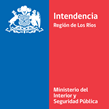 Nómina de Autoridades, Servicios e InstitucionesREGION DE LOS RIOS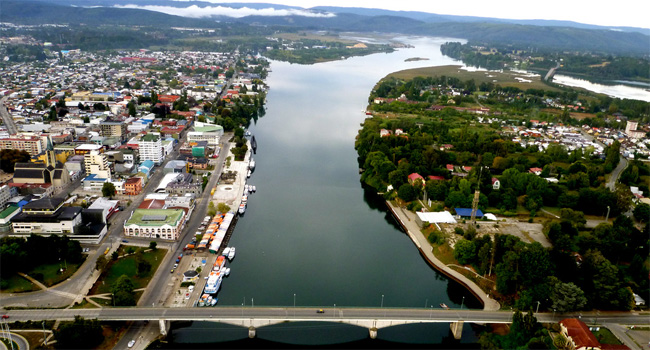 Última actualizaciónJunio  2018RELACION DE AUTORIDADES, INSTITUCIONES Y PERSONALIDADES DE LA DECIMA CUARTA REGION DE LOS RIOSJEFES DE DIVISIÓN GOBIERNO REGIONAL  DE LOS RÍOSMINISTERIO DEL INTERIOR Y SEGURIDAD PÚBLICAGOBERNACIONES PROVINCIALES HONORABLES SENADORES HONORABLES DIPUTADOSAUTORIDADES REGIONALESCONSEJEROS REGIONALES SECRETARIOS REGIONALES MINISTERIALESSERVICIO NACIONAL DE ADUANASSERVICIO ELECTORALMINISTERIO DE RELACIONES EXTERIORESMINISTERIO DE DEFENSA NACIONALMINISTERIO DE HACIENDAMINISTERIO DEL DEPORTEMINISTERIO DE ECONOMÍA, FOMENTO Y TURISMOMINISTERIO DE DESARROLLO SOCIALMINISTERIO DE EDUCACIONMINISTERIO DE JUSTICIAMINISTERIO DEL TRABAJO Y PREVISION SOCIAL	MINISTERIO DE OBRAS PÚBLICAS	 MINISTERIO DE SALUDMINISTERIO DE VIVIENDA Y URBANISMOMINISTERIO DE AGRICULTURAMINISTERIO DE ENERGÍAMINISTERIO DE MINERIAMINISTERIO DEL MEDIO AMBIENTEMIISTERIO DE LA MUJER Y LA EQUIDAD DE GÉNEROCORPORACIONES EN LA REGIÓNFUNDACIONES EN LA REGIÓNNOMINA ALCALDES -  PROVINCIA DE VALDIVIANOMINA DE ALCALDES – PROVINCIA DEL RANCOCONCEJALES PROVINCIA DE VALDIVIACONCEJALES PROVINCIA DEL RANCOH. CUERPO CONSULARUNIVERSIDADESCONSEJO REGIONAL DE BOMBEROS REGIÓN DE LOS RÍOSPRECEDENCIA PROTOCOLAR PARA CEREMONIAS REALIZADAS EN REGIONES Y PROVINCIAS, SEGÚN MODIFICACION DEL MIN. DE RR.EE. DEL 16 DE MARZO DE 2017B. En los actos y ceremonias oficiales celebradas en Regiones y Provincias, sin perjuicio de que las autoridades contempladas precedentemente mantengan la ubicación que les corresponde cuando asistan, la precedencia de las autoridades regionales será la siguiente:La precedencia de las autoridades regionales será la siguiente:Intendente  Regional.Senadores de la circunscripción por antigüedad.Diputados del distrito por antigüedad.Presidente de la Corte de Apelaciones.Contralor Regional.Fiscal Regional del Ministerio Público.Gobernadores Provinciales.Secretarios Regionales Ministeriales.Comandante de General de la Guarnición de Ejercito.AlcaldePresidente Del Consejo RegionalOficiales Superiores de las Fuerzas Armadas y de Orden y Seguridad Pública.Oficiales Generales de Carabineros y de la Policía de Investigaciones de ChileDefensor Regional.Arzobispo, Obispo Diocesano de la Iglesia Católica y representantes de  iglesiasOficiales Superiores de la Fuerzas Armadas Oficiales Superiores  de Carabineros y Policia de InvestigacionesMinistros y Fiscal de la Corte de Apelaciones.Consejeros Regionales.Concejales RegionalesRepresentantes de pueblos indígenasDecano del Cuerpo Consular.Rectores de Universidades.Tesorero Regional.Cónsules Extranjeros.Director Regional del  Servicio Electoral.Presidente del  Tribunal ElectoralJefes de Servicios Públicos.Jueces de Letras; de Garantía y del Tribunal de Juicio Oral.Jueces de Policía Local.Oficiales de las fuerzas ArmadasOficiales de CarabinerosE. Tratándose de los vocativos al inicio de un discurso, el orador deberá nombrar a las seis autoridades chilenas o extranjeras de mayor jerarquía, pudiendo designar al resto de las autoridades presentes al acto o ceremonia oficial por la denominación de Señoras y Señores.INTENDENTE REGIÓN DE LOS RIOSDirección: Calle O’Higgins N°543 Piso 5, ValdiviaSR. CÉSAR ASENJO JERÉZcasenjo@interior.gov.clSecretaria: Sra. Jovanna Barrera Montesjbarreram@interior.gov.clFono: 632 283805   Fax: 632-284355JEFA DE GABINETEDirección: Calle O’Higgins N°543 Piso 5, ValdiviaSRA. PAULINA STEFFEN ANINAT psteffen@interior.gov.clFono: 632 283804 ENCARGADA DE RELACIONES PÚBLICASDirección: Calle O’Higgins N°543 Piso 5, ValdiviaSRA. JANET BITTNER ANDREWSjbittner@interior.gov.clFono: 632 283852ENCARGADO DE COMUNICACIONESDirección:Calle O´Higgins N°543GHJGDON. GERHARD BRANDT JARAgbradt@goredelosrios.clFono: 63 2284436Natalia Cea Sch.ncea@interior.gov.clFono: 63 2283815ASESOR JURÍDICO YDEPTO. DE  EXTRANJERÍADirección: Calle O’Higgins N°543 Piso 5, ValdiviaSR. NICOLÁS MONTALBETTI ROMEUmmontalbetti@interior.gov.clFono: 632 283881Secretaria: Sra. Tamara Uribe Fuentealbaturibe@interior.gov.clFono:  632 283888Profesional:Ignacio Saldivia SaraviaIsaldivia@interior.gov.clFono: 632 283892ASESOR REGIONAL MINISTERIAL DE HACIENDAJUAN PABLO CONCHA GARCIAjpconcha@hacienda.clFono: 63 2 284458ASESOR GABINETEDirección: Calle O’Higgins N°543 Piso 5, ValdiviaBORIS GATICA MÉNDEZbgatica@goredelosrios.clFono: 63 2284458ECARGADO UNIDAD DE ORGANIZACIONES  SOCIALESGOREMARCO SANTANA ARIASmsantana@goredelosrios.clFono: 63 2 284339JEFE DEPTO. ADMINISTRACIÓN Y FINANZAS (S)Dirección:Calle O’Higgins N°543 Piso 5, ValdiviaSR. JULIO GUEVARA SOTOjguevara@interior.gov.clFono: 632 283848Secretaria: Sra. Marcela Cárcamo Uribebcarcamo@interior.gov.clFono: 632 283877Encargado de Finanzas y Adquisiciones: Sr. Julio Guevara Soto  jguevara@interior.gov.clFono: 632 283827Encargada Unidad de Gestión de Personas: Sra. Ximena Barros Ramos xbarros@interior.gov.clFono: 632 283802Profesionales Departamento:Sr. Rodrigo Quijón Venegasrquijon@interior.gov.clFono: 632 283825Srta. Karin Parra Molinakparra@interior.gov.clFono: 632 283855JEFE DEPTO. SOCIAL Dirección: Calle O’Higgins N°543 Piso 2, ValdiviaSR. ERWIN NETTIG ROSALESenettig@interior.gov.clFono: 632 283853Secretaria: Sra. Angelica Bidegain Monsalveabidegain@interior.gov.clFono/Fax: 632 283830Profesional: Milady Martínez Obandommartinezo@interior.gov.clFono: 632 283831COORDINADOR REGIONAL DE SEGURIDAD PÚBLICA Dirección: Calle O’Higgins N°543 Piso 4, ValdiviaSR. CLAUDIO MANSILLA ALTcmansilla@interior.gov.clFono: 632 283876Asistente:SR. CRISTHIAN WINTER PÉREZcwinter@interior.gov.clFono:  632 283878ENCARGADA OFICINA DE PARTESCalle O’Higgins N°543 Piso 5, ValdiviaSRA. GLORIA REBOLLEDO VALDEBENITOgrebolledo@interior.gov.clFono/Fax: 632 283847ENCARGADA OFICINA DE O.I.R.S.Calle O’Higgins N°543 Piso 1, ValdiviaSRA. MARCELA RIQUELME MONTECINOSmriquelmem@interior.gov.clintlosrios@interior.gov.clFono: 632 283800 ADMINISTRADOR REGIONAL Dirección:Calle O´Higgins N°543, Piso 5, ValdiviaSR. ALEJANDRO PAREDES ZIEBALLEaparedes@goredelosrios.clFono: 63 2283899Secretaria: Sra. Jovanna Barrera Montesjbarreram@interior.gov.clFono: 632 283805   Fax: 632 284355JEFE DIVISIÓN ADMINISTRACIÓN Y FINANZAS Dirección: Calle O’Higgins N°543 Piso 3, ValdiviaSR. CARLOS OVANDO HERNÁNDEZ  covando@goredelosrios.clFono: 632 284311Secretaria: Sra. Rina Rivera Salazarrrivera@goredelosrios.clFono: 632 284316JEFE DIVISIÓN DE PRESUPUESTO E INVERSIÓN REGIONALDirección: Calle O’Higgins N°543 Piso 4,  ValdiviaSR. WILSON MONZÓN RIQUELMEwmonzon@goredelosrios.clFono 632 284343  Secretaria: Carolina Villanueva cvillanueva@goredelosrios.clFono: 632 284308JEFE DIVISIÓN DE PLANIFICACION Y ORDENAMIENTO TERRITORIALDirección: Calle O’Higgins N°543 Piso 4,  ValdiviaSRA.HEIDI MACHMAR HERNÁNDEZhmachmar@goredelosrios.clSecretaria: Sra. Gisela Gahggah@goredelosrios.clFono 632 284330   Fax 632 284327COORDINADOR DE DIVISIÓN FOMENTO PRODUCTIVO E INDUSTRIADirección: Calle O’Higgins N°543 Piso 4,  ValdiviaSR. ERNESTO ESPINOZA NAVARRETEeespinoza@goredelosrios.clSecretaria: Fono 632 284330   DIRECTOR REGIONAL ONEMIDirección: Caupolicán N°139, ValdiviaHorario atención de público:Lunes a viernes 08:00 a 18:00 hrs.SR. DANIEL EPPRECHT VALDERRAMAdepprecht@onemi.gov.clEncargada Oficina de Partes y Secretaria: Sra. Virna González Gonzálezvgonzalezg@onemi.gov.clFono: 632-239228   Fax: 632-343756Profesional de Apoyo: Sr. Alejandro Hennicke Valdeavellanoahennicke@onemi.gov.clFono: 632-235005       DIRECTOR REGIONAL DE SENDADirección: Carlos Andwanter Nº313, ValdiviaHorario atención de público:Lunes a viernes09:00 a 13:00 Hrs.14:00 a 18:00 hrs.SR. ALEXIS GONZÁLEZ CABEZASalexis.gonzalez@senda.gob.clSecretaria, Encargada OIRS y Of. de Partes:Sra. Isabel Sandoval Guerraisandoval@senda.gob.clFonos:  632 253716 Anexo 524632 342593; 632 344660; 632 256240ENCARGADO UNIDAD DE CONTROL REGIONAL SUBDERE Dirección: Calle O´Higgins N° 575 , ValdiviaSR. ARMANDO ORTEGA CHIGUAYaortega@subdere.gov.clSecretaria: Sra. Marcela Mansilla ParedesMarcela.mansilla@subdere.gov.clFono 2 27203520COORDINADORA REGIONAL CENTRO DE ATENCIÓN A VICTIMAS DEL MINISTERIO DEL INTERIOR Y SEGURIDAD PÚBLICADirección: José Miguel Varela N° 235, ValdiviaSRA. LILY VALENZUELA RISCOlvalenzuela@interior.gov.clSecretaria, Encargada OIRS y Oficina de Partes: Srta. Jimena Vergara Rettigjvergara@interior.gov.clFonos:  632-258769 ; 63-2366956GOBERNADORA PROVINCIA DE VALDIVIADirección: Picarte N°1448, Piso 3, ValdiviaGOBERNADORA PROVINCIA DE VALDIVIADirección: Picarte N°1448, Piso 3, ValdiviaSRA. MARÍA JOSÉ GATICA BERTÍNmgatica@interior.gov.clSecretaria:Sra. María  Ximena Vivanco Jérezxvivancoj@interior.gov.clFono: 632 283240  JEFE DE GABINETEDirección: Picarte N°1448, Piso 3, ValdiviaJEFE DE GABINETEDirección: Picarte N°1448, Piso 3, ValdiviaSR. FELIPE RIFFO MAECHELfeliperiffom@interior.gov.clFono 632 283207Secretaria: Sra. María Ximena Vivanco Jérezxvivancoj@interior.gov.clFono: 632 283240  PERIODISTADirección: Picarte N°1448, ValdiviaPERIODISTADirección: Picarte N°1448, ValdiviaSR. ALEJANDRO LÓPEZ Fono 632 283227JEFE DEPTO. ADMINISTRACION Y FINANZASDirección: Picarte N°1448, ValdiviaJEFE DEPTO. ADMINISTRACION Y FINANZASDirección: Picarte N°1448, ValdiviaSR. ARNOLDO JARAMILLO MORAGAajaramillo@interior.gov.clFono 632 283209Administrativa: Sra. Jessica Casanova Velizjcasanova@interior.gov.clFono: 632 283220  Fax: 632 283226ENCARGADA DE PERSONALDirección: Picarte N°1448, ValdiviaENCARGADA DE PERSONALDirección: Picarte N°1448, ValdiviaSRA. VIOLETA NAVARRETE ALARCONvnavarrete@interior.gov.clFono: 632 283213ASESOR JURIDICODirección: Picarte N°1448, ValdiviaASESOR JURIDICODirección: Picarte N°1448, ValdiviaSRTA. CAMILA ZAPATA MOLINAFono: 632 283204JEFA DEPTO. SOCIAL Dirección: Picarte N°1448, ValdiviaJEFA DEPTO. SOCIAL Dirección: Picarte N°1448, ValdiviaSRA. ANA MARIA INOSTROZA NOVOAainostroza@interior.gov.clFono: 632 283202Secretarias: Sra. Nora Pozas Medinanpozas@interior.gov.clFono: 632 283225  Fax: 632 283226Sra. Mirtha Guzman Maldonadomiguzman@interior.gov.clFono: 632-283237ENCARGADA DE EXTRANJERÍADirección: Picarte N°1448, Piso 1, ValdiviaENCARGADA DE EXTRANJERÍADirección: Picarte N°1448, Piso 1, ValdiviaSR. BARBARA SANTA MARÍA MUÑOZFono: 632-283233 – 632 283234JEFE DEPTO. GESTION TERRITORIALDirección: Picarte N°1448, ValdiviaJEFE DEPTO. GESTION TERRITORIALDirección: Picarte N°1448, ValdiviaSR. EDUARDO VASQUEZ HUIRIMANevasquez@interior.gov.clFono : 632 – 283203Administrativa:Sra. Ingrid Barriga ibarriga@interior.gov.clFono: 632-283224Gestor:Sr. Nasslo Saez Arayansaez@interior.gov.clENCARGADO OFICINA DE PARTESDirección: Picarte N°1448, ValdiviaENCARGADO OFICINA DE PARTESDirección: Picarte N°1448, ValdiviaSR. WALDEMAR CARRASCO GONZALEZwcarrasco@interior.gov.clFono: 632-283206  DIRECTOR PROVINCIAL DE EMERGENCIASDirección:Picarte N°1448, ValdiviaDIRECTOR PROVINCIAL DE EMERGENCIASDirección:Picarte N°1448, ValdiviaSR. MARCELA SANDOVAL SUBIABREFono: 632-283208ENCARGADA COMITÉ TECNICO ASESORDirección:Picarte N°1448, ValdiviaENCARGADA COMITÉ TECNICO ASESORDirección:Picarte N°1448, ValdiviaSRTA. MARIA PAZ SALINAS ALVAREZsalInasmariapaz@hotmail.comFono: 632-283215COORDINADORA PASOS FRONTERIZOSHUA HUM CARRIRIÑEComplejo Hua HumCOORDINADORA PASOS FRONTERIZOSHUA HUM CARRIRIÑEComplejo Hua HumSRA. MARIA INÉS QUECHUYAO VASQUEZmquechuyao@interior.gov.clFono: 632-333063 anexo 11ENCARGADA OFICINA O.I.R.S.Dirección: Picarte N°1448,  Piso 1, ValdiviaENCARGADA OFICINA O.I.R.S.Dirección: Picarte N°1448,  Piso 1, ValdiviaSRA. XIMENA VIVANCO JEREZxvivancoj@interior.gov.clgvaldivia@interior.gov.clFonos:  632-283200 / 632-283205  Fax: 632-283236ENCARGADO DE SEGURIDAD PUBLICADirección:Picarte N°1448,  Piso 1, ValdiviaENCARGADO DE SEGURIDAD PUBLICADirección:Picarte N°1448,  Piso 1, ValdiviaSR. HERMAN MANRIQUEZ BLAKEhmanriquez@interior.gov.clFono: 632-283231ENCARGADO DE CHILE SOLIDARIODirección:Picarte N°1448,  Piso 1, ValdiviaENCARGADO DE CHILE SOLIDARIODirección:Picarte N°1448,  Piso 1, ValdiviaSR.  GOBERNADOR PROVINCIADEL RANCO Dirección: Letelier N°365, La UniónSR. ALONSO PÉREZ DE ARCE CARRASCOaperezdearce@interior.gov.clSecretaria: Sra. Verónica Rodríguez Noackvrodriguez@interior.gov.clFono 642-475701  Fax 642-475702SR. ALONSO PÉREZ DE ARCE CARRASCOaperezdearce@interior.gov.clSecretaria: Sra. Verónica Rodríguez Noackvrodriguez@interior.gov.clFono 642-475701  Fax 642-475702SR. ALONSO PÉREZ DE ARCE CARRASCOaperezdearce@interior.gov.clSecretaria: Sra. Verónica Rodríguez Noackvrodriguez@interior.gov.clFono 642-475701  Fax 642-475702JEFA DE GABINETEDirección: Letelier N°365, La UniónSR. MATIAS VELÁSQUEZ FLORESFono: 642-475703 – 91612661SR. MATIAS VELÁSQUEZ FLORESFono: 642-475703 – 91612661SR. MATIAS VELÁSQUEZ FLORESFono: 642-475703 – 91612661 ASESOR DE PRENSADirección: Letelier N°365, La UniónSR. AXEL BESSER VALENZUELAabesser@interior.gov.clFono: 642-475715SR. AXEL BESSER VALENZUELAabesser@interior.gov.clFono: 642-475715SR. AXEL BESSER VALENZUELAabesser@interior.gov.clFono: 642-475715ASESOR JURIDICADirección: Letelier N°365, La UniónSR. CARLOS WHITE SANCHEZcwhite@interior.gov.clFono: 642-475704     Fax: 642-475706SR. CARLOS WHITE SANCHEZcwhite@interior.gov.clFono: 642-475704     Fax: 642-475706SR. CARLOS WHITE SANCHEZcwhite@interior.gov.clFono: 642-475704     Fax: 642-475706ENCARGADA DEPTO. EXTRANJERIADirección: Letelier N°365, La UniónSRA. PAMELA RIFFO OLIVARESpriffo@interior.gov.clFono: 642-475716  Fax: 642-475705SRA. PAMELA RIFFO OLIVARESpriffo@interior.gov.clFono: 642-475716  Fax: 642-475705SRA. PAMELA RIFFO OLIVARESpriffo@interior.gov.clFono: 642-475716  Fax: 642-475705JEFE DEPTO. SOCIALDirección: Letelier N°365, La UniónSR. FREDY BARRIA CIFUENTESfbarriac@interior.gov.clFono: 642-475720Secretaria: Sra. Sandra Solís Veraesolisv@interior.gov.clFono: 642-475724SR. FREDY BARRIA CIFUENTESfbarriac@interior.gov.clFono: 642-475720Secretaria: Sra. Sandra Solís Veraesolisv@interior.gov.clFono: 642-475724SR. FREDY BARRIA CIFUENTESfbarriac@interior.gov.clFono: 642-475720Secretaria: Sra. Sandra Solís Veraesolisv@interior.gov.clFono: 642-475724ENCARGADO SISTEMA DE PROTECCION SOCIALDirección: Letelier N°365, La UniónSR. LUIS MIGUEL BORQUEZ PEREIRAlborquez@interior.gov.clFono: 642-475717SR. LUIS MIGUEL BORQUEZ PEREIRAlborquez@interior.gov.clFono: 642-475717SR. LUIS MIGUEL BORQUEZ PEREIRAlborquez@interior.gov.clFono: 642-475717JEFE DEPTO. DAFDirección: Letelier N°365, La UniónSR. HECTOR JARAMILLO MARQUEZhjaramillom@interior.gov.clFono: 642-475728ENCARGADO DE ADQUISICIONES:SR.  GUILLERMO FUENTES NAVARROgfuentesn@interior.gov.clFono: 642-475729ENCARGADA DE PERSONAL:SRA. IRENE LARA SALGADOilara@interior.gov.clFono: 642-475726SR. HECTOR JARAMILLO MARQUEZhjaramillom@interior.gov.clFono: 642-475728ENCARGADO DE ADQUISICIONES:SR.  GUILLERMO FUENTES NAVARROgfuentesn@interior.gov.clFono: 642-475729ENCARGADA DE PERSONAL:SRA. IRENE LARA SALGADOilara@interior.gov.clFono: 642-475726SR. HECTOR JARAMILLO MARQUEZhjaramillom@interior.gov.clFono: 642-475728ENCARGADO DE ADQUISICIONES:SR.  GUILLERMO FUENTES NAVARROgfuentesn@interior.gov.clFono: 642-475729ENCARGADA DE PERSONAL:SRA. IRENE LARA SALGADOilara@interior.gov.clFono: 642-475726SECRETARIA JEFES DE DEPARTAMENTOSDirección: Letelier N°365, La UniónSRA. VANESSA ROJAS PIEROTvrojasp@interior.gov.clFono: 642-475723SRA. VANESSA ROJAS PIEROTvrojasp@interior.gov.clFono: 642-475723SRA. VANESSA ROJAS PIEROTvrojasp@interior.gov.clFono: 642-475723JEFE DEPTO. GESTION TERRITORIALDirección: Letelier N°365, La UniónSR. LUIS AGUILERA VERAlaguilera@interior.gov.clFono: 642-475718SR. LUIS AGUILERA VERAlaguilera@interior.gov.clFono: 642-475718SR. LUIS AGUILERA VERAlaguilera@interior.gov.clFono: 642-475718ENCARGADA OFICINA DE PARTESDirección: Letelier N°365, La UniónSRA. SANDRA BARRIGA CAMPOSsbarrigac@interior.gov.clFono: 642-475710  Fax: 642-475711SRA. SANDRA BARRIGA CAMPOSsbarrigac@interior.gov.clFono: 642-475710  Fax: 642-475711SRA. SANDRA BARRIGA CAMPOSsbarrigac@interior.gov.clFono: 642-475710  Fax: 642-475711ENCARGADA O.I.R.S.Dirección: Letelier N°365, La UniónSRA. MELINA RAMÍREZ JIMÉNEZmramirezj@interior.gov.clFono: 642-475700  Fax: 642-475712SRA. MELINA RAMÍREZ JIMÉNEZmramirezj@interior.gov.clFono: 642-475700  Fax: 642-475712SRA. MELINA RAMÍREZ JIMÉNEZmramirezj@interior.gov.clFono: 642-475700  Fax: 642-475712HONORABLE SENADORCIRCUNSCRIPCIÓN N°16DISTRITOS N°53 Y 54SR. ALFONSO DE URRESTI LONGTON Dirección:  Pedro Montt s/n Congreso Nacional ValparaísoFono:32-2504705adeurresti@senado.clOficina Valdivia:Jefa de Gabinete: Sra. Marisol Sanhueza marysolvaldivia@gmail.com Fono: 632-258896 / 988685314Dirección: Independencia N ° 625 Piso 2, Valdivia. HONORABLE SENADORACIRCUNSCRIPCIÓN N°16DISTRITOSN°53 Y 54SRA. ENA VON BAERDirección: Pedro Montt s/n Congreso Nacional ValparaísoFono: 32- 2504693evonbaer@senado.clOficina Valdivia:Dirección: Edificio Prales Of. 710-D, ValdiviaSecretaria:Sra. Yeanette Oporto Puchisecretariaevonbaer@senado.clFono: 632-224642Jefe de Gabinete:Marcelo Morán Espinozacoordinadorevonbaer@senado.clFono: 967011994HONORABLE DIPUTADOSR. IVÁN FLORES GARCIA Dirección: Pedro Montt S/N Congreso Nacional ValparaísoFono: 32-2505000Ivan.flores@congreso.clSecretaria:  Sra. Oficina Valdivia:Dirección: Avda. Alemania N°793 Of. 201, Edificio Colegio Médico, ValdiviaFono: 632-226791 – 632 226790contacto@ivanflores.clJefe Administrativo: Sr. Luis Navarrete Peñalnavarrete@ivanflores.clHONORABLE DIPUTADOSR. BERNARDO BERGER FETTDirección: Pedro Montt s/n Congreso Nacional ValparaísoFono: 32-2505885Bernardo.berger@congreso.clOficina Valdivia:Dirección: Avda. Picarte N°427 Of. 301, ValdiviaFono: 632-220926Jefe de Gabinete: Sr. Salvatore Bellemo FilonziEmail: gabinete@bernardoberger.clHONORABLE DIPUTADOSR. MARCOS ILABACA CERDASecretaria:Dirección: Pedro Montt s/n Congreso Nacional ValparaísoFono: 32-2505000marcos.ilabaca@congreso.clOficina Valdivia:Dirección: Edificio Prales piso 6, Sección B, Oficina N°601, Valdivia.Secretaria: Carmen SotoJefe de Gabinete:Patricio Contreras CarcamoFono: 948711398HONORABLE DIPUTADO.SR. PATRICIO ROSAS Dirección: Pedro Montt s/n Congreso Nacional ValparaísoFono: 32 – 2505936Fax: 32 – 2505024Oficina Valdivia:Fono:Dirección: Jefe de Gabinete:Marco Mattar Silvaparlamentaria.patriciorosas@gmail.comHONORABLE DIPUTADODISTRITO 24SR.  GASTON VON MUHLENBROCK  ZAMORAgaston.vonmuhlenbrock@congreso.clPDTA. ILUSTRE CORTE DE APELACIONES DE VALDIVIADirección: Yungay N°693, ValdiviaDirección: Maipú N°130 edificio Consorcio oficina 402, ValdiviaDirección: Independencia N°455 Edificio Consistorial, Valdivia.SR. CARLOS GUTIÉRREZ ZAVALA presidencia_cavaldivia@pjud.clca_valdivia@pjud.clSecretaria: Sra. Ana María León EspejoFono: 632-213806 – 632-212729Fax: 632-213818TRIBUNAL ELECTORAL:Fono/Fax: 632 289931E-mail: tribunalelectoral@terdelosrios.clJUNTA INSCRIPTORA:Fono: 632-220224CONTRALOR REGIONAL DE LOS RIOSDirección: Yungay Nº 711, ValdiviaSRA. LARITZA PREISLER ENCINAvaldivia@contraloria.clrodriguezs@contraloria.clFonos: 632-268200  Fax: 632-268201FISCAL REGIONAL MINISTERIO PÚBLICO REGIÓN DE LOS RÍOSDirección: Yungay N°782, ValdiviaSR. JUAN AGUSTÍN MELÉNDEZ DUPLAQUET jmelendez@minpublico.clSecretarias: Sra. Lucia Gallardo Vidallgallardo@minpublico.clFono Central: 632-324600  -  632 324604Fax: 632-324601Sra. Mariela Arriagada Verdugomarriagadav@minpublico.clUnidad Regional de Atención a Víctimas y Testigos (URAVIT)Jefa URAVIT:  Sra. Carmen Gómez CárcamoDirección:  Avenida Francia 2690, ValdiviaFono:	632-324641TERCER TRIBUNAL AMBIENTALDirección:General Lagos N°837, ValdiviaMinistro Titular Abogado, Presidente : Sr. IVÁN HUNTER AMPUEROivanhunter@3ta.clMinistro Abogado, Presidente (S)MICHAEL HANTKE DOMAS. mhantkedo@3ta.clMinistra Titular Licenciada en Ciencias:Sra. SIBEL VILLALOBOS VOLPI. sibel.villalobos.bm@ta.clMinistro Suplente AbogadoSr. JORGE RETAMAL VALENZUELAJorge.retamal@3ta.clAsistente de Ministros : Sra. Marisol Torres AlarcónMarisol.torres@3ta.clFono:  63- 2242300COMANDANTE EN JEFE III DIVISIÓN DE MONTAÑADirección: Santiago Bueras N°1679, ValdiviaGENERAL DE BRIGADADON SERGIO AHUMADA LABBÉSecretaria:Sra. Gina Corvetto GonzálezAyudantía.montana@ejercito.clAyudante: Suboficial Mayor Mario Mena OlivaresAyudantia.montana@ejercito.clRps.montana@ejercito.clRrpp3division@gmail.comFono: 632-214215/ 632-261300Fax: 632-247047JEFE DE ZONA LOS RÍOS Dirección: Beauchef N°1025, ValdiviaGENERAL DE CARABINEROSDON MAURICIO RODRÍGUEZ RODRÍGUEZ ,ayudantiazonalosrios@gmail.comFono: 632-563002  Fax: 632-563048JEFE XIV REGION POLICIAL DE LOS RÍOSDirección: Picarte N°1401, ValdiviaPREFECTO INSPECTORALFREDO SILVA PAVLOVdecurepol@investigaciones.clAyudante: Subcomisario Héctor Hernández OpazoFono: 632-2670471Periodista: Srta. Paola Salazar V.e-mail: psalazarv@investigaciones.clFono: 63-2670478 GOBERNADOR MARITIMO DE VALDIVIADirección: Arturo Prat N°588, ValdiviaCAPITÁN DE FRAGATA LT GASTÓN EDUARDO GUERRERO LÓPEZValdivia@directemar.clSecretaria: Sra. Viviana Olivera Buttckovichvolivera@directemar.clFono Mesa Central: 632-361300 - 361302CAPITAN DE PUERTO DE VALDIVIA:Capitán de Corbeta LT SÑ.M.Ricardo Antonio Cárcamo Pascualcpvaldivia@directemar.cljchavez@directemar.clDirección: Arturo Prat N°588, ValdiviaSecretaria protocolar: Katherine Moraga Neirakmoraga@dgtm.clFono: 632-361304 CAPITANÍA DE PUERTO DE CORRAL:Teniente 1° LT Marcelo González González cpcorral@directemar.clDirección: Av. Esmeralda N°100, CorralFono: 632-471385  CAPITANÍA DE PUERTO DE LAGO VILLARRICA:Capitán de Corbeta LTHéctor Fabián Salgado Narváezcpvillarrica@directemar.clDirección: Gerónimo de Alderete N°001, PucónFono: 452-441062CAPITANÍA DE PUERTO DE PANGUIPULLI:Capitán de Corbeta LTFrancisco Javier Arias Larraíncppanguipulli@directemar.clDirección: Bernardo O’Higgins N°1, PanguipulliFono: 632-361344CAPITANÍA DE PUERTO DE LAGO RANCO:Teniente 1° LT Cristian Joaquín Díaz Triviñocplagoranco@directemar.clDirección: Lote 9 cabaña 3  Las Rosas – FutronoFono: 968440835CAPITANÍA DE PUERTO DE CARAHUE:Suboficial L. (SEG.M.) Fernando  Toro Villanuevacpcarahue@directemar.clDirección: Calle Ejercito N°1039 Puerto Saavedra Fono: 452-634441OBISPO DIÓCESIS DE VALDIVIADirección: Maipú N°168, ValdiviaADMINISTRADOR APOSTÓLICOPADRE: GONZALO ESPINA PERUYEROCanciller y Secretaria: Sra. Alejandra Oyarzún Manquemillavaldivia@episcopado.clFono: 63/2268300 – 2268301VICARIO GENERAL Dirección: Maipú N°168, ValdiviaP. NELSON HUAIQUIMIL ÑANCUFILnrhuaiquimil@gmail.comFono: 632–2268307Fax: 632-2268301PRESIDENTE CONSEJO DE PASTORES EVANGELICOS DE VALDIVIADirección: Avda. Picarte Nº 1765, ValdiviaPASTOR: OMAR ROSAS GALLARDOvision685@yahoo.comFono: 63 2219934DEFENSOR REGIONALDirección: Beauchef N°889, ValdiviaSR. LUIS SOTO POZO (S)lsoto@dpp.clSecretaria y Encargada of. de Partes:Sra. Sandra González Sanhueza Sandra.gonzalez@dpp.clofpartesvaldivia@dpp.clFono: 632-229802  SECRETARIO REGIONAL COREDirección: Los Robles 04, Isla Teja, ValdiviaSR. IVAN MADARIAGA SIERRAimadariaga@goredelosrios.clFono: 632-284418  Fax: 632-284032Secretaria: Sra. Yenny Méndezymendez@goredelosrios.clFono: 632-284419Asistente: Sra. Juana Schneider pschneider@goredelosrios.clFono: 632-284381PRESIDENTE CONSEJERO REGIONAL (PROVINCIA DE VALDIVIA)Secretaria DON ELIAS SABAT ACLEHesabat@goredelosrios.clFono: 956070391Claudia Alejandra Vallefin Carvallo cvallefin@goredelosrios.cl632 28 4393CONSEJERO REGIONAL(PROVINCIA DE VALDIVIA)DON LUIS CUVERTINO GOMEZlcuvertino@goredelosrios.clCONSEJERO REGIONAL(PROVINCIA DEL RANCO)DON WALDO FLORES VERAwflores@goredelosrios.clFono: 99010619CONSEJERO REGIONAL(PROVINCIA DEL RANCO)DON EDUARDO HÖLCK KUSCHeholck@goredelosrios.clFono: 994404317CONSEJERO REGIONAL(PROVINCIA DEL RANCO)DON LUIS QUEZADA SOLIS lquezada@goredelosrios.clFono:CONSEJERA REGIONAL(PROVINCIA DEL RANCO)DOÑA SYLVIA YUNGUE WULFsyunge@goredelosrios.clFono: CONSEJERA REGIONAL(PROVINCIA DEL RANCO)DOÑA CATALINA HOTT SOLISchott@goredelosrios.clFono: CONSEJERO REGIONAL (PROVINCIA DE VALDIVIA) DON MARCOS CORTEZ MUÑOZmcortez@goredelosrios.clFono: 994658031CONSEJERO REGIONAL(PROVINCIA DE VALDIVIA)DON FELIPE MENA VILLARfmena@goredelosrios.clFono: 977093214CONSEJERO REGIONAL(PROVINCIA DE VALDIVIA) DON ARIEL MUÑOZ MORALESamunoz@goredelosrios.clFono: CONSEJERO REGIONAL(PROVINCIA DE VALDIVIA)DON HÉCTOR PACHECO RIVERAhpacheco@goredelosrios.clFono: CONSEJERO REGIONAL(PROVINCIA DE VALDIVIA)DON JUAN CARLOS FARIAS SILVAjfarias@goredelosrios.clCONSEJERO REGIONAL(PROVICIA DE VALDIVIA)DON JUAN MANUEL TALADRIZ EGUILUZjtaladriz@goredelosrios.clFono:CONSEJERO REGIONAL(PROVINCIA DE VALDIVIA)DON MATIAS FERNÁNDEZ HARTWIGmfernandez@goredelosrios.clFono:SEREMI DE GOBIERNODirección: Carlos Anwandter N°440-B, ValdiviaHorario atención de público:Lunes a jueves 08:30 a 17:30 Hrs.Viernes 08:30 a 16:30 hrs.SRTA. ANN HUNTER GUTIÉRREZann.hunter@msgg.gob.clJefa de Gabinete:Macarena Salgó DuranFono: 632 285807Secretaria y Encargada Of. de Partes:Fono 632 285800 -  632 285802 Encargada OIRS:Fono: 632-285202SEREMI EDUCACIONDirección: Carlos Anwandter N°708, ValdiviaHorario atención de público:Lunes a viernesMañana 08:30 a 13:00 horasTarde 14:30 a 17:00 horasViernes Mañana 08:30 a 13:00 horasTarde 14:30 a 16:00 horas SR. TOMÁS MANDIOLA LAGOStomas.mandiola@mineduc.clJefe de Gabinete: Sr. Diego Infante  Guzmándiego.infante@mineduc.clFono: 632 - 671200 Sr. Secretaria: Sra. Gabriela Soto Martínezgabriela.soto@mineduc.clFono: 632 - 671230 Encargada OIRS:Sra. Marcela Urrutia Hermosillamarcela.urrutia@mineduc.clFono: 632 -  671249Encargado Oficina de Partes: Sr. Osvaldo Cárcamo AlarcónEusebio.carcamo@mined uc.clFono: 632 -  671209SEREMI JUSTICIA Y DERECHOS HUMANOSDirección: Independencia N°535 Piso 3, ValdiviaHorario atención de públicoLunes a viernes 08:30 a 13:30 horasSR. CRISTIAN CANCINO GUNCKEL                                                                                                                                                                                                                                                                                                                                     Secretaria y Encargada Of. de Partes:Sra.  Rosa Gallardo Galdamesrgallardo@minjusticia.clFono: 632 – 284848 – 284861 – 284862 - 284878Encargado OIRS: Sr. Miguel Delgado Cuevasmdelgado@minjusticia.clFono: 632 – 284891SEREMI OBRAS PUBLICAS Dirección: Yungay N°621 Piso 3, ValdiviaSRTA. SANDRA ILI RAIMILLA sandra.ili@mop.gov.clJefa de Gabinete:Sra. Ana Vergara CepedaAna.vergara.c@mop.gov.clFono: 632 – 531664Secretaria y Encargada OIRS Sra. Jessica Catalán Sanhuezajessica.catalan@mop.gov.clFono: 632 – 2531649Coordinadora Regional del Sistema Integral de Información y Atención Ciudadana SIACEugenia Schönherr CárdenasEugenia.schonherr@mop.gov.clFono: 632 - 63-2332611 – 2332592Encargado Oficial de Partes: Fono: 632 - 332508Sr. Luis Briones MuñozLuis.briones@mop.gov.clSEREMI AGRICULTURA Dirección: Camilo Henríquez N°103, ValdiviaHorario atención:Lunes a viernes de 08:30 a 18:00 horasSRA. MOIRA HENZI BECKERMoira.henzi@minagri.gob.clPeriodista: Sr. Alfredo ArellanoAlfredo.arellano@minagri.gob.clFono: 632 - 225457 anexo 1407Secretaria y Encargada SIAC: Sra. Marcela Arroyo BerkhoffMarcela.arroyo@minagri.gob.clFono: 632 - 225457  Encargada Administrativa:Sra. Yuly SepúlvedaYuly.sepulveda@minagri.gob.clSEREMI DE BIENES NACIONALESDirección: Picarte N°1448, ValdiviaHorario atención de público:Lunes a viernes 09:00 a 14:00 hrs.SR. EDUARDO BERGER SILVAeberger@mbienes.cl63 - 2336465Jefe de Gabinete:Fono: 632 – 336468 Encargada OIRS: Sra. Susan Lillo Parraslillo@mbienes.clFono: 632 - 336463  Encargada Oficina de Partes:Sra. Patricia Pozo Torresppozot@mbienes.clFono: 632 - 336456SEREMI TRABAJO Y PREVISION SOCIAL Dirección: Beauchef N°619, ValdiviaHorario atención públicoLunes a jueves 08:00 a 17:00 horasViernes 08:00 a 16:00 horasSR.FEDA SIMIC fsimic@mintrab.gob.clJefe de Gabinete:José Alberto Iturra VivancoFono: 632 – 288252Secretaria y Encargada Of. de Partes: Sra. Lucia Zärecht Ortegalzarecht@mintrab.gob.clFono: 632 – 288253SEREMI SALUDDirección: Chacabuco N°700 Piso 3, ValdiviaAtención de públicoLunes a viernes 08:00 a 13:00 hrs.SR. MARÍA ANGÉLICA HILDEBRANDT BANSEangelica.hildebrandt@redsalud.gob.clSecretaria: Sra. Angélica Araneda Castroangelica.aranedac@redsalud.gov.clFono: 632 – 265107Encargada OIRS: Sra. Claudia Pradines Jaraclaudia.pradines@redsalud.gov.clFono 632 – 265105  265106Encargado Oficina de Partes: Sr. Carlos del Río OjedaCarlos.delrio@redsalud.gov.clFono: 632 – 265104SEREMI DE VIVIENDA Y URBANISMODirección: General Lagos N°1356, ValdiviaHorario atención de público09:00 a 13:00 horasSRTA. ANDREA WEVAR CARRASCOawevar@minvu.clJefe de Gabinete: Sr. Gerardo Pettet Pettet Fono: 632 239710Secretaria: Sra. Patricia Montecinos Pérezpmontecinosp@minvu.clFono: 632 239711  Fax: 632- 239733Asesor de ComunicacionesSr. Marcos Labra SotoFono: 63 2233710Encargada SIAC: Sra. Carla Díaz Hinostrozacdiazh@minvu.clFono: 632 239742Encargada Of. de Partes: Sra. Cecilia Osses Urracosses@minvu.clFono: 632 239730SEREMI TRANSPORTES Y TELECOMUNICACIONESDirección: Arauco N°842, ValdiviaHorario atención de público:09:00 a 14:00 horasSRA. MARCELA VILLENAS OBREQUEmvillenas@mtt.gob.clSecretaria y Encargada Of. de Partes: Sra. Carolina Tirapegui Ascencioctirapegui@mtt.gob.clFono 632 284216Encargada Oficina OIRS (Transporte):Sr. Alex Medinaamedina@mtt.gob.clFono: 632 284210Encargada de Telecomunicaciones (SUBTEL) y OIRS:Sra. Italia Barrera OlivaresItalia.barrera@subtel.gob.clFono: 63 2 284213Encargada de Agenda:Sra. Verónica Henríquez Moravhenriquez@mtt.gob.clFono: 632 284223SEREMI DESARROLLO SOCIAL Dirección: Pedro de Valdivia N°280, ValdiviaHorario de atención:Lunes a viernes08:30 a 17:30 horasSR. CARLOS ROLACK HUEITRA crolack@desarrollosocial.clSecretaria: Srta. Estefi Andrade sandrade@desarrollosocial.clFonos: 632 234825 / 632 234828Fax: 632 234827Jefe de Gabinete:Encargada OIRS y  Of. de Partes: Srta. Cecilia Bruzzone Gallardocbruzzone@desarrollosocial.gob.clFonos: 632 234825 / 632 234828Fax: 632 234827SEREMI MINERIADirección: Carampangue N°560, ValdiviaAtención de público:Lunes a jueves Mañana 09:00 a 12:30 horasTarde 15:00 a 17:00 horasViernes Mañana 09:00 a 12:30 horasTarde 15:00 a 16:00 horasSRTA. DANIELA KUNSTMANN BARBAdkunstmann@minmineria.clSecretaria: Sra. Alejandra Henríquez Enríquezahenriquez@minmineria.clFono/Fax: 632 220902SEREMI DE ENERGIADirección:Maipú 187, oficina 43, Piso 4-  Valdivia.Horario atención de público:Lunes a juevesMañana 09:00 a 13:30 horasTarde 15:00 a 17:30 horasViernesMañana 09:00 a 13:30 horasTarde 15:00 a 16:30 horasSR. FELIPE PORFLIT GUTIÉRREZ fporflit@minenergia.clSecretaria, Encargada OIRS y Of. de Partes: Srta. Natalia Catalán Herrerancatalan@minenergia.clFonos: 2 23656805SEREMI DEL MEDIO AMBIENTEDirección: Carlos Anwandter N°466, ValdiviaSR. DANIEL CAMPO A.ddelcampo@mma.gob.clSecretaria y Encargada OIRS: Sra. Carla Paola Solís Solíscsolis.14@mma.gob.clFonos: 632 – 361610   Encargada de Oficina de PartesSrta. Jimena Llanquilefjllanquilef@mma.gob.clFonos: 63 - 2361604SEREMI MINISTERIO DE LA MUJER  Y LA EQUIDAD DE GÉNERODirección: Paseo Libertad  N°491,3°piso, ValdiviaHorario atención de público:Lunes a jueves 08:00 a 17:00 horasViernes08:00 a 16:30 horasSRA. WALESKA FEHRMANN  ATEROwfehrmann@minmujeryeg.gob.cl Secretaria y Encargada Of. de Partes:Sra. Victoria Rivas Cabreravrivas@minmujeryeg.gob.clFono:2 25192517Profesional Asesora:Srta. Cecilia Manzano Garcés cmanzano@minmujeryeg.gob.clseremi.losrios@minmujeryeg.clFono:DIRECTORA CONSEJO NACIONAL DE LA CULTURA Y LAS ARTESDirección: General Lagos N°1234, ValdiviaHorario atención de público:Lunes a jueves:Mañana 09:00a 14:00 horas.Tarde 15:00 a 18:00 horas.Viernes:Mañana 09:00 a 14:00 horasTarde 15:00 a 17:00 horasSRTA. KATHERINE HUGÓ  HORMAZABALcatherine.hugoh@cultura.gob.clSecretario y Enc. Of. Partes: Sr. Manuel Molt GonzálezManuel.molt@cultura.gob.clFono: 632 239254Encargada de ComunicacionesDelicia Jaramillo ReuqueDelicia.jaramillo@cultura.gob.clFono: 63 2239254 – 63 2245724Encargada OIRS: Sra. Carolina Vargas LópezCarolina.vargas@cultura.gob.clFono: 632 245722SEREMI DE DEPORTESDirección:
Pedro Aguirre Cerda N°150 Las Animas, ValdiviaHorario atención de público:Lunes a jueves09:00 a17:30 horasViernes09:00 a 16:30 horasSRA. CHRISTIAN YANTANI GARCÉS  Christian.yantani@mindep.clSecretaria, Encargada OIRS y Of. de Partes:Sra. Carla Becar SepulvedaCarla.becar@mindep.clFono: 632 258065DIRECTOR REGIONAL DE ADUANAS (S)X - XIVDirección: Avda. Juan Soler Manfredini Nº41, piso 17, oficina N°1701, Puerto MonttHorario atención de público:Lunes a viernes 08:30 a 17:00 hrs.SR. PATRICIO PEREZ ROMEROpperez@aduana.clSecretaria y Encargada de Oficina OIRS Sra. Mónica Wistuba.mwistuba@aduana.clFonos: 652 - 363124 / 652 - 363100DIRECTOR REGIONAL SERVICIO ELECTORALDirección: Camilo Henríquez N°281, ValdiviaHorario atención de público:Lunes a viernes09:00 a 14:00 horasSR. CONRADO EDWIN ZULCH HERRMANNczulch@servel.clJefe de Operaciones: Sr. Mirson Chávez Mansillamchavez@servel.clFono: 632 261011 Secretaria Srta. Melissa Carrasco Olivaresmcarrasco@servel.clFono: 632 261011  Encargada Oficina de Partes y OIRS: Sra. Claudia González MirandaPartes14@servel.clFono: 632 261011DIRECTOR REGIONAL PROCHILEDirección: Janequeo N° 323, ValdiviaSR. MARCELO VERA ALVAREZmvera@prochile.gob.clSecretaria, Encargada Oficina de Partes y OIRS:Sra. Marcela Fernández Quintanamafernandez@prochile.gob.clFono:  63 – 2203125JEFE CANTON DE RECLUTAMIENTODirección: Baquedano N°1150, ValdiviaAtención de público:Lunes a Viernes 09:00 a 14:00 horasSR. JAIME NUÑEZ MUÑOZcanton_valdivia@dgmn.clFono: 632 – 326900 / 2672380DIRECCION GENERAL DE AERONAUTICA CIVILDirección: Aeródromo Pichoy S/N, Ruta T-202, - Casilla N ° 830, ValdiviaJEFE AERÓDROMO PICHOY SR. MARCELO HERNANDEZ GALLARDOmhernandezg@dgac.gob.clSecretaria y Encargada Oficina de partes y OIRS: Sra. Elisabeth Barrera Camposebarrera@dgac.gob.clFono: 632 – 272294 / 272295 anexo 4302DIRECTOR REGIONAL TESORERO DE LOS RIOSDirección: San Carlos N°50, 1° piso, ValdiviaHorario atención de públicaLunes a viernes 08:40 a 14:00 horas TESORERO PROVINCIAL DEL RANCODirección: Ejercito Libertador N° 1156, Río BuenoHorario atención de públicaLunes a viernes 08:40 a 14:00 HorasSR. MARIO ARAVENA BOZOmaravena@tgr.clEncargada OIRS: Sr. Eduardo Greco Matamalaegreco@tgr.clFono: 632 - 255801   Encargada Oficina de Partes: Srta. Sandra Jara Jimenezsjara@tgr.clFono: 632 – 212121SR. JUAN MARDONES RODRÍGUEZjmardones@tgr.clSecretaria, Encargada Of. de Partes y O.I.R.S:Srta. Juana Quezada Coronajquezada@tgr.clFono: 632 – 340771 DIRECTORA REGIONAL SERVICIO DE IMPUESTOS INTERNOS Dirección: San Carlos N° 50, ValdiviaHorario atención de público:Lunes a viernes 08:30 a 13:30 hrs.SRA. JIMENA CASTILLO BASCUÑANjcastill@sii.clSecretaria: Sra. Mirta Pardo Rosasmpardo@sii.clFono: 632 – 362211Encargado Oficina OIRS:  Sra. Rubén Rodríguez Cáceresrlrodrig@sii.clFono: 632 – 362263Encargado Oficina de Partes:Sr. Martín Catalán Coronadomrcatalan@sii.clFono: 632 - 362235DIRECTOR REGIONAL (S) INSTITUTO NACIONAL DE DEPORTESDirección:Pedro Aguirre Cerda N°150 Las Animas, ValdiviaHorario atención de público:Lunes a jueves08:30 a 17:30 horasViernes 08:30 a 16:30 horasSRA.MACARENA ACUÑA QUIROZmacarena.acuna@ind.clSecretaria: Sra. Claudia Fernández ContrerasAndrea.fernandez@ind.clFono: 632 - 258065 - 258083Encargada SIAC: Srta. Carolina Risco GarridoCarolina.risco@ind.clFono: 632 – 258065Encargada Oficina de Partes: Sra. Karina Vargas Vásquezkarina.vargas@ind.clFono: 632 – 258065DIRECTOR EJECUTIVO  CORFO  Dirección: O’Higgins N°190, ValdiviaAtención de público:Lunes a Jueves Mañana 09:00 a 13:00 horas.Tarde 15:00 a 17:00 horas.Viernes 09:00 a 13:00 horas.SR. CARLOS RIQUELME CAROcarlos.riquelme@corfo.clSecretaria:  Sra. Kelly Norambuena Vergaraknorambuena@corfo.clFono: 632 – 362156Encargado OIRS y Of. de Partes:  Sr. Hugo Uribe Sepúlvedahuribe@corfo.clFono: 632 - 362150 DIRECTORA REGIONAL DE SERNAC (S)Dirección: Arauco N° 371 Of. 205 – 208, ValdiviaHorario atención de público:Lunes a viernes 08:30 a 13:30 hrs.SRA. MARÍA VERÓNICA GONZÁLEZ ORTEGAmgonzalez@sernac.clSecretaria, Encargada Of. de Partes: Sra. Tatiana Castillo SotoValdivia@sernac.clFono: 632 - 259203   Fax: 632 – 259226Encargada OIRS: Srta. Sandra García Uribesgarcia@sernac.clFono: 632 - 259203  Fax: 632 – 259226DIRECTOR REGIONAL DE SERNATURDirección: Pedro de Valdivia Nº260, ValdiviaSR. PEDRO BURGOS VÁSQUEZpburgos@sernatur.clJefa de Gabinete y Secretaria: Sra. Patricia Moya Carrascopmoya@sernatur.clFono: 632 - 239317Encargada OIT y Registro: Sra. Tania Sánchez Muñoztsanchez@sernatur.clFono: 632 – 275007OFICINA SERNATUR LA UNIONResponsableSr. Alberto Delgado ZumelzuFono 64 2 470843OFICINA SERNATUR PANGUIPULLIResponsableSr. Walter Vidal  GutierrezFono 63 2 310715DIRECTORA REGIONAL INEDirección: Maipú N° 130 Piso 2 Of. 201, ValdiviaHorario atención de público:Lunes a Jueves 08:30 a 17:30 horasViernes08:30 a 16:30 horasSRA. ANA DELGADO PUENTESana.delgado@ine.clSecretaria: Sra. Sonia Gallegos TeneoSonia.gallegos@ine.clFono: 232463400Encargada OIRS: Sra. Claudia Epple SánchezClaudia.epple@ine.clFono: 232463477Comunicaciones:Fono: 232463470DIRECTOR REGIONAL DE SERCOTECDirección: Arturo Prat  N°747, Valdivia.Horario atención de público:Lunes a viernes 08:30 a 13:00 hrs.SR. MIGUEL ANGEL MUÑOZ CARVAJALmiguel.munoz@sercotec.clSecretaria, Encargada OIRS y Oficial de Partes: Sra. Vanesa Bustos ÁlvarezVanesa.bustos@sercotec.clFono: 632 - 215005 - 632 – 236791Encargado de Comunicaciones:Fono: 632 - 215005 - 632 – 236791DIRECTOR REGIONAL (S) DE SERNAPESCA Y ACUICULTURADirección: San Carlos N° 50 piso 4 Of. 44, ValdiviaHorario atención de público:Lunes a viernes 09:00 a 14:00 hrs.SR. CRISTIAN HINRISCHSEN FIGUEROAChinrischen@serapesca.clSecretaria y Encargada de OIRS: Sra. Viviana Cortez Cárdenasvcortez@sernapesca.clFono:  632 – 219945 (anexo 0) DIRECTOR ZONAL DE PESCA Y ACUICULTURA REGIONDE LA ARAUCANIA Y LOS RÍOSDirección: Camilo Henríquez N°285, ValdiviaHorario atención de público: Lunes a viernes Mañana 09:00 a 13:00Tarde 15:00 a 18:00 Viernes Mañana 09:00 a 13:00 Tarde 15:30 a 16:30SR. CRISTIAN ESPINOZA MONTENEGRO cespinoza@subpesca.clSecretaria, Encargada OIRS y Of. de Partes: Sra. Aurora De Rays Arriagadaaderays@subpesca.clFonos: 32 2502970SECRETARIO COMITÉ REGIONAL DE   PRODUCCION LIMPIA LOS RIOSDirección: Esmeralda N° 643, 2° piso, ValdiviaHorario atención público:Lunes a jueves 08:30 a 18:00 hrs.Viernes 09:00 a 16:00 hrs.SR. ENRIQUE SÁNCHEZenrique.sanchez@cpl.clFono: DIRECTOR REGIONAL (S)CONADI REGION DE LOS RIOSDirección: Pérez Rosales Nº860 BSR. PABLO ANDRADE PAILLALEFpandrade@conadi.gov.clEncargado OIRS : Hellen Cabezas Arriagadahcabezas@coadi.gov.clFono: 632 - 220809  Encargada Oficina de Partes: Tamara Ojeda BaechelTamara.ojeda@conadi.clFono: 632 – 220806ENCARGADO REGIONAL PROGRAMA CHILE INDIGENA - CONADIDirección: Lord Cochrane N°180, ValdiviaHorario atención de público:Lunes a viernes09:00 a 13:30 horasSR. FELIPE MORALES MAUREIRA fmorales@conadi.gov.clApoyo de Unidad Técnica Regional: Srta. Lorena Azocar lazocar@conadi.gov.clFono: 632 245060DIRECTOR REGIONAL FOSIS  Dirección: Yerbas Buenas N° 380, ValdiviaHorario atención de público:Lunes a viernes 08:30 a 13:30 hrs.SRTA. MARCELA MITRE SAAVEDRA marcela.mitre@fosis.gob.cLSecretaria y Encargada Of. de Partes:Srta. Cecilia Aburto Oyarzocaburto@fosis.gob.clFono: 632 342415 Fax: 632 259098Encargada de OIRS: Sra. Bernardita Torres Solísbtorres@fosis.gob.clFono: 632 342413  Fax: 632 259098DIRECTORA REGIONAL DE SENADISDirección: Anfión Muñoz N°578, ValdiviaHorario de atención de público:Lunes a jueves Mañana 09:15 a 14:00 horasTarde 15:00 a 17:00 horasViernes 09:15 a 14:00 horasSRA. JAVIERA FLORES ANDERSONjflores@senadis.clAsistente de productos estratégicos: Sra. Pamelita Cisterna Armstrongpcisterna@senadis.cllosrios@senadis.clFono:  632- 239272 Profesionales de apoyo:Sr. Ángel Sarmiento Urzúaasarmiento@senadis.clFono: 632 239273Sra. Lorena Sepúlveda Reyeslsepulveda@senadis.clFono: 632 239274COORDINADOR REGIONAL SENAMADirección:  Arauco N°708 esquina García Reyes, ValdiviaHorario atención de público:Lunes a viernes 09:00 a 14:00 horas.SR. DANIELA NOVA TOLOZAdnova@senama.clSecretaria: Srta. Teresa Rivera Carrascotrivera@senama.clFono:  632 – 333378Encargada OIRS: Sra. Marisel Andrade Gonzálezmandradeg@senama.clFono: 632 - 333658DIRECTOR REGIONAL INJUVDirección: O´Higgins N°268, ValdiviaHorario atención públicoLunes a jueves    09:00 a 18:00 horasViernes09:00 a 17:00 horasSR. Secretaria, Encargada OIRS y Of. de Partes: Srta. Waleska Coronado Ruizwcoronado@injuv.gob.clFono: 632  258139  COORDINADORA REG. DE BIBLIOTECAS PÚBLICAS DE LA DIBAMDirección:  Janequeo N°393, ValdiviaSRA. YOHANNA DEL RÍO GUTIÉRREZyohanna.delrio@bibliotecasdibam.cl Fono: 632 207759    Fax: 632 207796Secretaria:Sra. Yesica Pinto Melo yesica. pinto@bibiotecasdibam.clFono: 632 207662DIRECTOR REGIONAL JUNAEBDirección: Camilo Henríquez  N° 155, Valdivia.Dirección: Letelier N°255 Of. 4 Edificio Cayetano La UniónSR. MARCO POBLETE MUÑOZ marco.poblete@junaeb.clSecretaria:  Sra. Verónica Saldivia Luengoveronica.saldivia@junaeb.clFono: 63-2 263201Encargada OIRS y Comunicaciones:  Srta. Sandra Leiva Povedasandra.leiva@junaeb.clFono: 632 263204Encargada Oficina de Partes: Sra. Verónica Barría Aguileraveronica.barria@junaeb.clFono: 632 263203JEFA PROVINCIAL DELEGACIÓN DEL RANCOSRTA. MARTA MENDOZA BAEZMarta.mendoza@junaeb.clFono: 642 426123DIRECTOR REGIONAL JUNJIDirección: Arauco Nº 371, ValdiviaHorario atención de público:Lunes a jueves Mañana 08:30 a 14:00 horasTarde 15:00 a 17:30 horasViernes Mañana 08:30 a 14:00 horasTarde 15:00 a 16:30 horasSR. MACARENA REBOLLEDO (s)lrebolledo@junji.cl Secretaria:  Sra. Susana Calhueque Navarroscalhueque@junji.clFono: 632 557500Encargada OIRS (S): Sra. Roxana Díaz Espinoza radiaz@junji.clFono:  632 557506  Encargada de oficina de partes: Sra. Fabiola Pavie Paviefpavie@junji.clFono: 632 557521DEPARTAMENTO PROVINCIAL DEEDUCACIÓN DE VALDIVIADirección: Carlos Andwanter N°708 ValdiviaAtención de público:Lunes a viernesMañana 09:00 a 13:00 hrs.Lunes a juevesTarde 14:30 a 17:00 hrs.ViernesTarde 14:30 a 16:00 hrs.DEPARTAMENTO PROVINCIAL DEL. RANCOEsmeralda N°412, La UniónSR. PATRICIA SILVA ALVARADOpatricia.alvarado@mineduc.clSecretaria:  Sra. Marcela Ortiz marcela.ortiz@mineduc.clFono: 632 671272Encargada Of. de OIRS:Sra. Cecilia Vásquez JaraCecilia.vasquez@mineduc.clFono: 632 671275Encargada of. de Partes:Sra. Marlys González GallegosMarlys.gonzalez@mineduc.clFono: 632 671277JEFA DEPARTAMENTO PROVINCIAL DEL. RANCOSRA.  KATHARINA WIMMER RAMIREZKatharina.wimmer@mineduc.clSecretaria:Andrea Osorio  Barrientos andrea.osorio@mineduc.clFono: 642 611961DIRECTOR REG. DE LA SUPERINTENDENCIA DE EDUCACION – SIEDirección: Arauco 371-373, ValdiviaHorario atención de públicoLunes a viernes 09:00 a 14:00 hrs.SR. ARTURO ALVEAR AVENDAÑOArturo.alvear@supereduc.clSecretaria:  Sra. Cecilia Aguilera LagosCecilia.aguileral@supereduc.clFono: 2 32431504Jefa de Gabinete: Sra. Viviana Pino MayorgaViviana.pino@supereduc.clFono: 2 32431487Encargada de Denuncias: Sra. Herta Cárdenas FuentealbaHerta.cardenas@supereduc.clFono: 2 32431495Encargado de Comunicaciones:Sr. Juan Moreira Patiño Juan.moreira@supereduc.clFono: 2 32431493DIRECTOR REGIONAL DE GENDARMERIADirección: Maipú N°151, ValdiviaHorario atención de público:Lunes a viernesMañana 08:30 a 12:45 horasTarde 14:30 a 17:00 horasCORONEL SERGIO CASTILLO CAROscastillo@gendarmeria.clSecretario Director:Sargento 2° Walter Hartmann Mendozawalter.hartmann@gendarmeria.clFono: 632 340797Coordinadora Unidad de Atención Ciudadana:  Sargento 1° Doris Bórquez Meriño doris.Borquez@gendarmeria.clFono: 632 204882 – 632 253493Encargado Oficina de Partes:Cabo 1° Janet Bórquez Janet.borquez@gendarmeria.clFono: 632 253493DIRECTOR REGIONAL SERVICIO NACIONAL DE MENORESDirección:Pérez Rosales Nº860, ValdiviaHorario atención de público:Lunes a jueves 08:30 a 17:30 hrs.Viernes 08:30 a 16:00 hrs.SRA. NICOLE GARDAIX SALAZARnicole.gardaix@sename.clSecretaria: Sra. Genoveva Gómez Denisggomez@sename.clFono: 632-239233Encargada  OIRS:Sra. Jocelyn Gallardo GómezJocelyn.gallardo@sename.cl Fono  632-239234DIRECTOR REGIONAL REGISTRO CIVIL E IDENTIFICACIONDirección: Picarte N° 786-B Piso 2, ValdiviaAtención de públicoLunes a viernes 08:30 a 17:00 horasSR. OSCAR GARRIDO DE LA FUENTEogarrido@srcei.clSecretaria y Oficial de Partes: Sra. Mirna Álvarez Reyesmalvarer@srcei.clFono: 632 672501 Encargada OIRS: Sra. Gladys Gallardo Sáez ggallardo@srcei.clFono: 632 672510DIRECTORA REGIONAL SERVICIO Dirección: Avda. Ramón Picarte N°2452 ValdiviaHorario atención de público:Lunes a jueves 08:30 a 17:30 horasViernes08:30 a 16:30 horasSRA. PATRICIA BEHNE HABERLANDpbehne@sml.gob.cl   Administrador RegionalPablo Habert Carrillophabert@sml.gob.clFono: 632 313419Secretaria Unidad Tanatología: Sra. Patricia Docmac Pérezpdocmac@sml.gob.clFono: 632 313400 Secretaria Unidad Clínica:Sra. Yohana Malverde Uribeymalverde@sml.gob.clFono: 632 313400Secretaria Unidad Laboratorio:Sra. Angelica Alvial Alvialaalvial@sml.gob.clFono: 632 313416Secretaria Unidad Salud Mental:Sra. Marisol Arteaga Moncadamarteaga@sml.gob.clFono: 632 313416Encargada OIRS: Sra. Yohana Malverde Uribeymalverde@sml.gob.cl Fono/Fax:  632 313400ABOGADO PROCURADOR FISCAL DEL CONSEJO DEFENSA DEL ESTADODirección: Independencia N°630, oficina 311, ValdiviaHorario atención de público:Lunes a viernesMañana 08:00 a 13:30 horasTarde 14:30 a 18:00 horasSR. NATALIO VODANOVIC SCHNAKEnataliovodanovic@cde.clSecretaria y Encargada Of. de Partes: Sra. Patricia Rebolledo Delgadopatriciarebolledo@cde.clFonos: 632 212412  / 632 290650ABOGADO JEFE PROVINCIAL CONSULTORIOCORPORACIÓN DE ASISTENCIA JUDICIAL (CAJ) , VALDIVIADirección: Camilo Henríquez  N°670, ValdiviaSR. RODRIGO FRIAS MOLINAfriasmolina@gmail.comSecretaria: Alicia Alvarado Lincopea.alvarado.lincope@gmail.comFonos: 632 213341/ 632 226290DIRECTORA REGIONAL  CORPORACION DE ASISTENCIA JUDICIALDirección: Arauco N°371-373, Piso 2,  ValdiviaHorario atención de público:Lunes a viernes 08:30 a 17:30 hrs. SRA. LORETO DUEÑAS JOOSTdirdecimacuarta@cajbiobio.clSecretaria: Srta. Susana Carolin Salas Carabantesadmidr14@gmail.comFono: 63 2 232988Encargada OIRS: Sra. Claudia Valeska Barrera Lópezoirsdecimacuarta@gmail.comCOORDINADORA CENTRO DE ATENCION INTEGRAL A VICTIMAS DE DELITOS VIOLENTOS – CAVIDirección: Carampangue N°490 ValdiviaSR. CHINTIA VENEGAS HENRÍQUEZCavilosrios@gmail.com   cavijuridica@gmail.comSecretaria:Sra. Mónica Montecinos FuentesCav_valdivia@telsur.cl   Fono: 632 246057DEFENSORIA LOCAL VALDIVIADirección: General Montecinos  esquina Luis Tirado  Nº 2688, ValdiviaSR. OSCAR SOTO VÍOogsoto@dpp.cl  Secretaria: Sra. Viviana Arratia Sanhuezavarratia@dpp.cl Fono: 632 249184 / 632 291500Encargada OIRS:  Sra. Malú Rodríguez SepúlvedaMalu.rodriguez@dpp.cl Fonos: 632 249184 / 632 291500DEFENSORIA LABORALDirección: Caupolicán N°175, ValdiviaHorario atención de público:Lunes a jueves09:00 a 12:30 hrs.15:00 a 17:00 hrs.SRA. GABRIELA SALGADO PÉREZgsalgadoperez@gmail.comFono: 632 530102Asistente técnico, Encargado OIRS  of. de Partes:Sr. Claudio Torres FloresClaudio.torres81@gmail.comFono: 632 530106JEF OFICINA REGIONAL INSTITUTO DE DERECHOS HUMANOSDirección:Independencia N°491,  oficina N°402, ValdiviaSRA. PAULINA MATURANA VIVEROpmaturana@indh.clSecretaria: Sra. Natalia Conchanconcha@indh.clFono: 228878641.DIRECTORA REGIONAL (S)DEL TRABAJODirección: Yungay N ° 550 Piso 3, ValdiviaINSPECTOR PROVINCIAL Dirección:Picarte N°608, ValdiviaHorario atención de público:Lunes a viernes 09:00 a 14:00 hrs.SR. JOSÉ LUIS BRAVOjbravo@dt.gob.clCoordinador de Gestión Regional y Encargado OIRS :  Sr. Andrés Tapia Díazatapia@dt.gob.clFono: 632 239823SR. PAULO GUTIÉRREZ MENSCHELpgutierrez@dt.gob.clSecretario y Encargado de OIRS:Sr. Mario Montecinos Imigommontecinos@dt.gob.clFono: 632 231619 - 632 212737Encargada Oficina de Partes:Sra. Ingrid Carrascoicarrasc@dt.gob.clFono: 632 2316919DIRECTOR REGIONAL DEL INSTITUTO  DE PREVISION SOCIAL (IPS-CHILEATIENDE)Dirección: Yungay N°550 Piso 2 ValdiviaJEFE SUCURSAL VALDIVIADirección:Yungay N°550, Piso 1, ValdiviaHorario atención de público:Lunes a jueves 08:30 a 15:30 horasViernes 08:30 a 14:00 horasSR. EDUARDO JORGE MUÑOZ CONTRERASEduardo.j.munoz@ips.gob.clSecretaria:Sra. Cristina Lambert FernándezCristina.lambert@ips.gob.clFono: 632 674301Encargada OIRS: Sra. Rosa Rivera CañolesRosa.rivera@ips.gob.clFono 632 674322SR. ARIEL RODOLFO SOTOMAYOR DÍAZAriel.sotomayor@ips.gob.clFono 632 674303Secretaria:Sra. Sonia Zambrano Agüerosonia.zambrano@ips.gob.clFono: 632 674300Ejecutivo de sala y encargado suplente de OIRS:Sr. Iván Henríquez GuerreroIvan.henriquez@ips.gob.clFono: 632 674316DIRECTORA REGIONAL (S)SENCEDirección: O’Higgins N°116 ValdiviaHorario atención de público:Lunes a viernes 09:00 a 14:00 hrs.SRA. MARÍA CRISTINA NIÑOmnino@sence.clSecretaria: Sra. Marcia Mera Lagos mmera@sence.clFono: 2 23830400 anexo 1619Encargado OIRS y Of. de Partes:  Sr. Erwin Urrutia González eurrutia@sence.cl Fono: 2 23830400 anexo 1621Periodista:Sra. Alejandra Pérez Pavieaperezpe@sence.clFono: 2 23830400 anexo 1613ADMINISTRADOR DIRECCION CREDITO PRENDARIODirección: Picarte N° 608, ValdiviaHorario atención de público:Lunes a viernes 09:00 a 14:00 horasSR. LUIS HERNÁN GANA CABASlgana@dicrep.cl  Secretaria, Encargada OIRS y Of. de Partes: Sra. Noemia Navarro Oyarzonnavarro@dicrep.clFono: 632 360215 JEFE AGENCIA REGIONAL INSTITUTO DE SEGURIDAD LABORAL (ISL) Dirección: Yungay N° 540, ValdiviaHorario de atención de público:Lunes  a jueves 08:30 a15:30 hrs.Viernes 08:30 a 14:00 hrs.SR. JUAN PABLO ALVARADO LECAROS jalvaradol@isl.gob.clEncargado OIRS: Verónica Marcela Cavieres Riscovcavieresr@isl.gob.clTeléfono: 23937919SUPERINTENDENCIA DE PENSIONESAGENTE SUCURSAL Dirección:Arauco N°371, ValdiviaHorario de atención de público:Lunes a viernes 09:00 a 14:00 horasSRTA. DANIELA VEGA VEGAdvega@spensiones.clFono: 632 231570AGENTE SUCURSAL SUPERINTENDENCIA DE SEGURIDAD SOCIALDirección:Arauco N°371, ValdiviaHorario de atención de público:Lunes a viernes 09:00 a 14:00 horasSR. JORGE FLORESjflores@suseso.gob.clFono: 632 231571DIRECTOR REGIONAL DE ARQUITECTURA Dirección: Yungay N°621, Piso 3 ValdiviaHorario atención de público:Lunes a viernes09:00 a 14:00 hrs.SR. ADOLFO QUIROZ LUTJENS  adolfo.quiroz.l@mop.gov.clSecretaria, Encargada OIRS y Partes:Sra. Karla Martínez CarrilloKarla.martinez@mop.gov.clFono 63 2531601 – 63 2 332576  DIRECTOR REGIONAL DIRECCION DE AGUASDirección: San Carlos N°50 Piso 4 Of. 46, ValdiviaHorario atención de público:Lunes a viernes 09:00 a 13:00 hrs.SR. CARLOS SÁEZ NAVARROcarlos.saez.n@mop.gov.clEncargada SIAC y of. de Partes: Sra. Maritza Riestra Miranda mariza.riestra@mop.gov.clFonos: 632 332511 – 632 332510DIRECTOR REGIONAL DE OBRAS HIDRÁULICASDIRECCIÓN: Yungay N°621, Piso 3 ValdiviaHorario atención de público:Lunes a viernes 09:00 a 13:00 hrs.SRA. CAROLINA ZUÑIGA BRITOcarolina.zunigab@mop.gov.clSecretaria, Encargada OIRS y Of. de Partes:Evelin Estrada Molinaevelyn.estrada@mop.gov.clFono: 63 2332591  - 63 2332591 DIRECTOR REGIONAL DE PLANEAMIENTODirección: Yungay N°621 Piso 3, ValdiviaHorario atención de público:Lunes a viernes Mañana 08:30 a 13:30 horasTarde 14:30 a 17:30  horasSR. DANIEL BIFANI IHLDaniel.bifani@mop.gov.clSecretaria, Encargada OIRS y Of. de Partes:  Sra. Claudia Águila Águilaclaudia.aguila.a@mop.gov.clFonos: 63- 2531655 DIRECTORA REGIONAL DE VIALIDAD Dirección: Yungay N°621 Piso 2 ValdiviaSRA.YENNY VEGA HERMOSILLAyenny.vega@mop.gov.clSecretaria: Sra. Tania Arcos Alves tania.arcos@mop.gov.clFonos: 632 332541/ 632 332540Encargada OIRS: Sra. Carolina Martínez Sandoval carolina.martinez.s@mop.gov.clFonos: 632 332571 / 632 332564DIRECTORA REGIONAL DE OBRAS PORTUARIASDirección: Yungay N°621, Piso 1,  ValdiviaHorario atención de público:Lunes a jueves 09:00 a 16:30 hrs.Viernes 09:00 a 15:30 hrs.SR. RICARDO TRIGO PAVEZricardo.trigo@mop.gov.clSecretaria, Encargada Oirs y Of. de Partes: Sra. Karina Cañete LimonaoKarina.canete@mop.gov.clFono: 632 332584 - 332583JEFE OFICINA REGIONAL DE LOS RÍOSSUPERINTENDENCIA DE SERVICIOS SANITARIOSDirección: Arauco N° 371,  Piso 2, ValdiviaHorario atención de público:Lunes a viernes 09:00 a 14:00 horasSR. ERIC CHRISTIAN LOYOLA ROBLESeloyola@siss.gob.cl   Encargada OIRS: Sra. Yester González Gfellygonzalez@siss.gob.cl   Fono: 632 256350 DIRECTOR REGIONAL DE AEROPUERTOSDirección: Yungay N°621 Piso 4, ValdiviaHorario atención de público:Lunes a viernes 09:00 a 14:00 horasSR. JOHNNY HERRERA LAUBSCHESecretaria, Encargada Oficina OIRS y Partes:Sra. Paola Atan Conchapaola.atan@mop.gov.cl Fonos: 632 531641 – 63 2531642AGENTE  REGIONAL SUPERINTENDENCIA DE SALUDDirección: Caupolicán N° 364 Locales 1 y 2 Galería Benjamín, ValdiviaHorario atención de público:Lunes a viernes 09:00 a 14:00 horasSRA. PAMELA GUTIERREZ PANGUIpgutierrez@superdesalud.gob.clSecretaria, Encargada OIRS: Sra. Cristina Morales Canariocmorales@superdesalud.gob.cl Fono: 6008369000 Anexo 077Fiscalizadora:Sra. Valoska Fonseca Sánchezvfonseca@superdesalud.gob.clFono: 6008369000 Anexo 079DIRECTOR REGIONAL (S)SERVICIO DE SALUDDirección: Chacabuco N°700, ValdiviaHorario atención de público:Lunes a viernesMañana 08:00 a 13:00 hrsTarde 14:00 a 17:00 hrsViernes 14:00 a 16:00 hrs.DR. JUAN CARLOS BERTOGLIO CRUZATjcbertoglio.dirhbv@redsalud.gob.clSecretaria:  Sra. Claudia Olivera Buttckvichclaudia.olivera@redsalud.gov.clFonos: 63 2 264801Jefa Depto. RRPP y OIRS: Sra. Evelyn Arriagada.evelynarriagada14@gmail.coml  Fono 632 2264940Jefa Oficina de Partes:Sra. Yanett González Cartesigonzalez@redsalud.gov.clFono: 632 264802Mesa central: 632 264800DIRECTOR (S) HOSPITAL CLINICO REGIONAL DE VALDIVIADirección: Simpson N°850, ValdiviaHorario atención de público:Lunes a juevesMañana 08:00 a 13:00 horasTarde 14:00 a 17:00 horasViernesMañana 08:00 a 13:00 horasTarde 14:00 a 16:00 horasDR. OSVALDO ARTAZA BARRIOSosvaldo.artaza@redsalud.gov.clSecretaria dirección:  Sra. Jennifer Gallardo secredir.hbv@redsalud.gov.clFonos: 632 263449 Jefa Depto. Satisfacción usuaria - OIRS :  Sra. Ana Córdova RiquelmeAna.cordovar@redsalud.gov.clDirección: Coronel Santiago Bueras N°1003Fono: 632 263839 - 263485Jefe Oficina de Partes:Sr. Andrés barriga QuezadaAndres.barriga@redsalud.gov.clFono: 632 263367JEFA DEPARTAMENTO COMPINDirección: Calle Independencia Nº549,  ValdiviaPRESIDENTA DRA. HELGA JACQUE  A.Secretario: Sr. Jaime Frías MirandaJaime.frias@redsalud.gov.clFono: 632 265261 Coordinador Administrativo: Sr. Enrique Carrasco VenegasEnrique.carrasco@redsalud.gov.clFono: 632 265262JEFA DEPARTAMENTO SALUD PUBLICADirección: Chacabuco N°700 Piso 3, ValdiviaDRA. DENISE HERRMANNDenise.herrmann@redsalud.gov.clSecretaria: Sra. Hellen Rocha Hellen.rocha@redsalud.gov.clFono: 632 265154 / 632 265164JEFA CENTRO GESTION REGIONAL LOS RIOS FONASADirección:Pérez Rosales N°645, ValdiviaHorario de atención:Lunes a Jueves08:40 a 16:30 horasViernes08:40 a 14:00 horasSRA. MARCELA VEGA MARCHIONImavega@fonasa.clProfesional de apoyo:Sra. Laura Muñoz Hernándezlamunoz@fonasa.clFono:632 265350DIRECTORA REGIONAL (S)SERVIUDirección: Avda. Alemania N°799, ValdiviaHorario atención de público:Lunes a viernes 09:00 a 13:00 horasSRA.  PATRICIA LAGOS HARVEZ plagos@minvu.clJefe de Gabinete: Sr. José Morales Delgadojmoralesd@minvu.clFono 63 2283504Secretaria: Sra. Claudia Bustos Aguilarcbustosa@minvu.clFono: 632 232201   Encargado OIRS: Sr. Roberto Fritz Molinarfritzm@minvu.clFono: 632 283504Encargada Oficina de Partes: Sra. Claudia Vera Marguardtcvera@minvu.clFono: 632 283515DIRECTOR REGIONAL DE CONAFDirección: Esmeralda N°415 La UniónHorario atención de público:Lunes a juevesMañana 09:00 a 13:00 horasTarde 14:30 17:30 horasViernes tarde 14:30 a 16:30 horasJEFE PROVINCIAL VALDIVIADirección: Los Castaño N° 100, Isla Teja,  ValdiviaHorario atención de público:Lunes a jueves Mañana 09:00 a 13:00 horasTarde 14:30 17:30 horasViernes tarde 14:30 a 16:30 horasJEFE PROVINCIAL DEL RANCODirección:Serrano N°567, La UniónHorario atención de público:Lunes a viernesMañana 09:00 a 13:00 horasTarde 14:30 17:30 horasViernes tarde 14:30 a 16:30 horasSR. OSCAR DROGETT ITURRAoscar.drogett@conaf.clSecretaria Regional: Sra. María  Eugenia Blanco Maria.blanco@conaf.cl Fono:  642 224101Encargada Oficina de Partes: Sra. Genoveva Catalán GómezJenoveva.catalan@conaf.clFono: 642 224100SR. ESTEBAN SALINAS PALMA  esteba.salinas@conaf.cl Secretaria Provincial: Sra. Aida ÁlvarezAida.alvarez@conaf.clFono: 632 283402Encargada OIRS: Sra. Mariela Villarroel TorresMariela.villarroel@conaf.cl Fono: 632 283427Encargada Of. de Partes:Sra. Silvia LorcaSilvia.lorca@conaf.clFono: 632 283404SR. JUAN ENRIQUE RODRÍGUEZ KAHLERJuan.rodriguez.kahler@conaf.clSecretaria y Encargada Of. de Partes:Sra. Cristina Astudillo MautzCristina.astudillo@conaf.clFono: 642 224300DIRECTOR  REGIONAL DE INDAP (S)Dirección:Comercio N°423 Río BuenoHorario atención de público:Lunes a viernes 08:30 a 17:30 hrs.Viernes 08:30 a 16:30 hrs.SR. ERNESTO SCHWERTER BIRKEeschwert@indap.clJefa Departamento de Operaciones:Sra. Mariela Leiva Bintrupmleiva@indap.clFono: 642 614514Jefe Departamento de Fomento Sr. Francisco Cerna Sobarzofcernas@indap.clFono: 642 614512Secretaria y Encargada Of. de Partes: Sra. Ana Verónica Villanueva Navarreteavillanueva@indap.clFonos: 642 614500 Encargada OIRS: Sr. César Altamirano Loncomillacaltamirano@indap.clFono/ Fax: 642 614530DIRECTOR REGIONAL INIADirección: Ruta 5 Norte sector Remehue, Osorno, Casilla 24-0, OsornoSR. SERGIO IRAIRAsiraira@inia.clSecretaria: Teresa Mundacatmundaca@inia.gob.cl64-2334811Encargada OIRS: Sra. Iris Cifuentes Llaiquénicifuentes@inia.cl Fono 642 334811COORDINADOR INIA LOS RIOSDepto. Producción AnimalDirección:  Isla Teja s/n ValdiviaSR. AGNES EWERT N.Agnes.ewert@inia.clFono: 632 293040DIRECTOR  REGIONAL SAG Dirección: Ejército Libertador N°1271, Río BuenoHorario atención de público:Lunes a jueves 08:30 a 17:30 hrs.Viernes 08:30 a 16:30 hrs.JEFE OFICINA SECTORIAL VALDIVIADirección: San Carlos N° 50 Piso 3, ValdiviaHorario atención de público:Lunes a viernes 08:30 a 13:30 horasJEFE OFICINA SECTORIAL PANGUIPULLIDirección: Eulalio Henríquez N°121 esquina Bernardo O’Higgins, PanguipulliHorario atención de público:Lunes a viernes 08:30 a 13:30 hrs.JEFA OFICINA SECTORIAL RÍO BUENO Dirección: Esmeralda N°1160, Río BuenoHorario atención de público:Lunes a viernes 08:30 a 13:30 hrs.JEFE OFICINA SECTORIAL PAILLACODirección: Francisco Bilbao N°765, PaillacoHorario atención de público:Lunes a viernes 08:30 a 13:30 hrs.SR. JORGE OLTRA  COMTEJorge.oltra@sag.gob.clSecretaria: Sra. Patricia Barría Canopatricia.barria@sag.gob.clFonos: 642 344815 anexo 3900Encargada OIRS y Of. de Partes: Sra. Karen Hidalgo GarridoKaren.hidalgo@sag.gob.cl Fono: 642 344815   anexo 3906SR. RUBÉN COFRÉ SEPULVEDAruben.cofre@sag.gob.clSecretaria, Encargada OIRS y Of. de Partes: Sra. Cintya Chandia GonzálezCintya.chandia@sag.gob.cl  Fono/Fax: 632 213984 / 632 292402 anexo 200SR. GABRIEL VILLANUEVA JARAMILLOgabriel.villanueva@sag.gob.clSecretaria y Encargada OIRS: Srta. Daniela Barrera Peñadaniela.barrera@sag.gob.clFono: 632 312070SRA. PILAR GÓMEZ PRÜSINGPilar.gomez@sag.gob.clSecretaria, Encargada OIRS y Of. de Partes: Sra. Lorena Foitzch AscencioLorena.foitzch@sag.gob.clFono: 642  341702SR. DANIEL ESCOBAR ROJASDaniel.escobar@sag.gob.clSecretaria y Encargada OIRS: Sra. Gemma Fuentes GuzmánGemma.fuentes@sag.gob.clFono: 632 421504COORDINADOR REGIONAL COMISIÓN NACIONAL DE RIEGODirección: Camilo Henríquez N°103, ValdiviaHorario atención de público:Lunes a viernes 09:45 a 17:45 hrs.SR. PABLO PINOpablo.pino@cnr.clSecretaria, Encargada OIRS y oficial de Partes:Sra. Marcela Arroyo Marcela.arroyo@minagri.gob.clFono: 632 225457Profesional de apoyo:Sr. Pablo PinoPablo.pino@cnr.gob.clFono: 65947945GERENTE SEDE VALDIVIA INSTITUTO FORESTAL -INFORDirección: Fundo Teja Norte S/N, ValdiviaHorario atención de público:Lunes a viernes 08:30 a 17:30 hrs.SRA. MARJORIE MARTINmmartin@infor.clSecretaria, Encargada OIRS y Of. de Partes:  Sra. Rosmari Lacoste Guardarlacoste@infor.cl Fono 63-2335200 Fax: 632- 216889DIRECTOR REGIONAL S.E.C.Dirección: Yungay N°783 Oficinas N°33 y 34 Edificio Canelo, ValdiviaHorario atención de público:Lunes a viernes 09:00 a 14:00 hrs.SR. HUMBERTO ROVEGNO  MICHELLhrovegno@sec.clMANUEL CARTAGENA SEGURAmacartagena@sec.clSecretaria, Encargada de atención ciudadana y of. de partes: Sra. Pamela Gallardo Rojaspgallardo@sec.cl sec_valdivia@sec.clFono 632 227566 / 632 227568  DIRECTOR REGIONALSERVICIO NACIONAL DE GEOLOGÍA Y MINERÍA - SERNAGEOMINDirección:Aníbal Pinto N° 2031, ValdiviaHorario atención de público:Lunes a viernes08:30 a 14:00 horasSR. CARLOS JOHNSONcarlos.johnson@sernageomin.clSecretaria, Encargada OIRS y Of. de Partes:Sra. Evelyn Lorca Muñozevelyn.lorca@sernageomin.clFono: 2 2496 6371DIRECTOR REGIONAL SERVICIO DE EVALUACION AMBIENTAL  - S.E.ADirección: Carlos Anwandter N° 834, ValdiviaHorario de atención de público:Lunes a JuevesMañana 09:00 a 13:00 horasTarde 14:30 a 17:00 horasViernesMañana 09:00 a 13:00 horasTarde 14:30 a 16:00 horasSRA. ALEJANDRA CHAPARRO DÍAZalejandra.chaparro@sea.gob.clSecretaria y Enc. Of. de Partes: Sra. Waleska Arteaga CoronadoWaleska.arteaga@sea.gob.cl Fono/Fax:  632 239206Encargado OIRS: Sr. Carlos Werkmeister NavarroCwerkmeister.14@sea.gob.cl Fono: 632 239646    Fax: 632 239206JEFE (S) MACROZONA SUR SUPERINTENDENCIA DEL MEDIO AMBIENTEDirección: Yerbas Buenas N° 170, ValdiviaHorario atención de público:Lunes a viernes 09:00 a 13:00 horasSR. MAURICIO BENÍTEZ MORALESSecretaria y Oficial de Partes: Sra. Giovanna Correa Oyarzogiovanna.correa@sma.gob.clFono: 632 226613DIRECTORA SERVICIO NACIONAL DE LA MUJER  Y LA EQUIDAD DE GÉNERODirección: Carlos Anwandter N°321, ValdiviaHorario atención de público:Lunes a jueves 09:00 a 17:00 horasViernes09:00 a 16:30 horasSRA. PAULA CÁRDENAS ALARCONSecretaria y Encargada Of. de Partes:Sra. Viviana Acuña RiveraViviana.acuna@sernam.gob.clFonos: 632 244849 /50 /52Encargada OIRS: Sra. Paulina Taladriz Gutiérrezptaladriz@sernam.gob.cloirsvaldivia@sernam.gob.clFono: 632 – 22449 / 50/ 52Profesional Asesora:Sra. Mabel Sanhueza Stegmayermsanhueza@sernam.gob.clFono: 632 -244849 / 50 / 52Encargada de Comunicaciones:Sra. Carolina Peters Cosimocpeters@sernam.gob.clFono: 632 244849/ 50 /52GERENTE GENERAL CORPORACION  REGIONAL DE DESARROLLO PRODUCTIVOREGIÓN DE LOS RÍOSDirección: Esmeralda N°643  Piso 2, ValdiviaHorario atención de público :Lunes a viernesMañana 08:30 a 13:30 hrs.Tarde 14:30 a 18:30 hrs.SR. Secretaria:  Sra. Teresa Lagos Escalonateresalagos@corporacionlosrios.clFonos 632 239326/ 632 239328 DIRECTORA EJECUTIVA REGIONALFUNDACION PRODEMU Dirección: Carlos Anwandter N° 832, ValdiviaHorario atención de público:Lunes a jueves Mañana 09:30 a 14:00 horasTarde 15:00 a 18:00 horasViernesMañana 09:30 a 14:00 horasTarde 15:00 a 17:00 horasDIRECCION PROVINCIAL VALDIVIADirección:Carlos Anwandter N°832, ValdiviaHorario atención de público:Lunes a jueves Mañana 09:30 a 14:00 horasTarde 15:00 a 18:00 horasViernesMañana 09:30 a 14:00 horasTarde 15:00 a 17:00 horasDIRECCION PROVINCIAL DEL RANCODirección:Ramírez N°516, La UniónHorario atención de público:Lunes a jueves Mañana 08:00 a 14:00 horasTarde 15:00 a 17:00 horasViernesMañana 08:00 a 14:00 horasTarde 15:00 a 16:00 horasSRA. SUSANA  COVARRUBIAS JARAMILLOscovarrubias@prodemu.clSecretaria, Encargada OIRS y Of. de Partes:  Sra. Vilma J. Contreras Navarretevcontreras@prodemu.clFonos: 632 672001SRA. PAMELA LEIVA LEIVA BURGOSpleiva@prodemu.clSecretaria, Encargada OIRS y Of. de Partes:Sra. María Eugenia Álvarezmalvarez@prodemu.clFono: 632 672005SRA. JESSICA SALINAS ARRIAGADAjsalinas@prodemu.clSecretaria, Encargada OIRS y Of. de Partes:Sra. Patricia Vidal Verapvidal@prodemu.clFono: 642 426578DIRECTORA REGIONAL FUNDACION INTEGRADirección: Esmeralda N°679, ValdiviaSRA. MIRELLA CANESSA ROSSOmcanessa@integra.clSecretaria: Sra. Marcia Matamala Jaramillommatamala@integra.cl Fono: 632 631302 Anexo 6002Encargado Oficina de Partes: Sr. Luis Alvarez Garcíalalvarez@integra.clFono: 632 631300VALDIVIA Dirección: Independencia N°455, ValdiviaSR. OMAR SABAT GÚZMANosabat@munivaldivia.clJefa de Gabinete: Srta. Carolina Navarro Ortizcnavarro@munivaldivia.clFono: 632 288665     Administradora  Municipal Fono: 63 2288685 – 2288658Secretario Municipal:                                           Sr.  Nino Bernucci Díaznbernucci@munivaldivia.cl Fono: 632 288672   Encargada OIRS: Srta. Norma Vergara Flandeznvergara@munivaldivia.cloirs@munivaldivia.clFono: 632 288657     Encargado Of. de Partes:Sr. Jorge Villanueva Molltoyarzun@munivaldivia.clFono: 632 288757Fono Informaciones de Atención Público: Fono: 632 288723CORRALDirección: Esmeralda N°145, CorralSR. GASTÓN PÉREZ GONZÁLEZGastondecorral27@gmail.comSecretaria MMaría Eugenia Harding QuilodránFono: 632 471804secretariamunicipal.corral@hotmail.comSecretaria Alcaldía: Sra. Pamela Osorio Berrocalalcaldía@municipalidadcorral.clFono: 632 471808      Fono / Fax: 632 471800Encargada Oficina de Partes: Sra. Maira Obandopartes.corral@gmail.comFono /  Fax: 632 471800LANCODirección: Libertad N°251, LancoSR. ROLANDO PEÑA RIQUELMErolando.pena@munilanco.clJefe GabineteHugo Cardenas VeraHugo.cardenas@munilanco.clAdministradora Municipal: Sra. Minerva Navarrete Araneda  minerva.navarrete@munilanco.clFono: 632 670102Secretaria Alcaldía:Verónica Berrocal Jofréveronica.berrocal@munilanco.clFono: 632 670101    Fax: 632 670116Secretaría Municipal: Sra. Rosa Tapia Pobletesecretariamunicipal@munilanco.clFono: 632 670122Secretaria Administradora: Marcela Manriquez Villanuevamarcela.manriquez@munilanco.clFono: 632 670101    Fax: 632 670116LOS LAGOSDirección: San Martín N°01, Los LagosSR. SAMUEL IVAN TORRES SEPULVEDAalcaldia@muniloslagos.clAdministradora Municipal: Raquel Gonzalez Luengo rgonzalez@muniloslagos.clFono: 632 461317 Secretaria alcaldía: Vania Patiño Valdiviaalcaldía@muniloslagos.clFono: 632 462308    Fax: 632 462103Secretaria municipal:Sra. María Soledad Espinoza Munitasecretariamunicipalloslagos@gmail.commFono: 632 462103Encargada oficina OIRS: Sra. Tamara Fernández F.oirs@muniloslagos.clFono/Fax: 632 462103Dirección: San Martin N°263, MáfilHorario de atención público:Lunes a Viernes09:00 a 14:00 horasSR. CLAUDIO SEPÚLVEDA  MIRANDAclaudio.alcaldia@munimafil.clSecretaria alcaldía: Sra. Yanira Canio ReyesYcanio1@munimafil.clFono: 632 411727Secretaria Municipal: Sra. Delfina del Carmen Morales Saavedra.
dmorales@munimafil.clFono: 632 411712
Coordinadora de gestión interna: Sra. Ibeth Albornoz Contrerasialbornoz@munimafil.clFono: 632 411719Encargada OIRS y Of. de Partes: Sra. Juana Marisol Kraber Cabreramarkraber@munimafil.clFono: 632 411286      MARIQUINADirección: Mariquina N°54, San José de la MariquinaSR. GUILLERMO ROLANDO MITRE GATICAAdministrador Municipal: administrador@munimariquina.clFono: 632 453204    Fax: 632 453227    Jefe de Gabinete: Sr. Diego Oliarte munialcadia@munimariquina.clFono: 632 453200     Fax: 632 453227Secretario Municipal: Sigifredo Salgado Blancosecretariomuni@munimariquina.clFono: 632 453209Secretaria alcaldía: Sra. María Sánchez  alcaldía@munimariquina.clFono: 632 453200         Fax: 632 453227  Encargada Oirs: Sra. Susana Arriagada Aroca0irs@munimariquina.clFono: 632 453256        Fax: 632 453227PAILLACODirección: Vicuña Mackenna N°340, PaillacoHorario atención de público:Lunes a JuevesMañana 08:30 a 14:00 horasTarde 14:45 a 17:30 horasViernesMañana 08:30 a 14:00 horasTarde 14:45 a 16:30 horasSRA. RAMONA REYES PAINEQUEOalcaldesapaillaco@gmail.comAdministradoraEugenia Martínez Fernándezemartinez@munipaillaco.clFono 632 426715Jefe de Gabinete:Sr. Cristian Navarrete Quezadacnavarrete@munipaillaco.clFono: 632 426771Secretaria AlcaldíaMarisol parra fontanillaalcaldia@munipaillaco.cl63 2 426714Secretaria Municipal: Sra. Carola Medel Velososecretariapaillaco@hotmail.comFonos: 632 426701Encargada OIRS: Sra. Marta Alvarado Sánchezoirs@munipaillaco.clFono: 632 426702Encargada Of. de Partes:Sra. Emelina Quintanapartes@munipaillaco.clFono: 632 426700PANGUIPULLIDirección: O’Higgins N°793, PanguipulliSR. RODRIGO VALDIVIA ORIASFono: 632 310412 (Alcaldía)Jefe de Gabinete: Roberto Zambrano632 - 310412 / 311311Roberto.zambrano@municipalidadpanguipulli.clAdministrador Municipal: Fono: 632 310416 – 632 310427Encargada OIRS: Sra. Yanira Covarrubias AsteteYanira.covarrubias@munipangui.clFonos 632 310414Encargada oficina de Partes: Sra. Nelly Monsalbe ParraNelly.monsalbe@munipangui.clFono: 632 310414FUTRONODirección: Balmaceda y Alessandri s/n, FutronoSR. CLAUDIO ROSAMEL LAVADO CASTROalcalde@munifutrono.clFono; 63 2 482649 Administrador Municipal: Sr. Cristian Arriagada Patiñoadministrador@munifutrono.clFono: 632 482648      Fax: 632 481454Jefe de GabineteFono: 63 2 482649Secretaria alcaldía: Sra. Yolanda NavarroFono: 632 482649     LA UNIONDirección: Arturo Prat N°680 Piso 2, La UniónSR. ALDO PINUER SOLISalcaldiamunilaunion@gmail.comJefe de Gabinete:Sr. Jorge MartínezFono: 642 472275Administrador Municipal:Fono: 642 472456 - 472200Secretaria alcaldía: Sra. Cecilia Alvarez Reyessecretariamunilaunion@gmail.comFonos 642 472200 /  643 222441-2 / 642 472201    Fax: 642 322445Encargada OIRS: Sra. Yasna Paredes Gallardoyasnitaferojo@gmail.comFono: 642 472223  LAGO RANCODirección: Edif. Municipal Viña del Mar N°345, Lago RancoSR. MIGUEL MEZA SHWENKEmezashwenke@gmail.comAdministrador Municipal:Fono: 632 491212Secretaria Municipal: Sra. Juana Nancy Alvarez Reyessecmunicipal@lagoranco.clFono: 632 491212    Fax: 632 491214Secretaria alcaldía: Sra. Tatiana Parra Velásquezalcaldía@lagoranco.clFono: 632 491212 – 632 491213Encargada OIRS: Srta. Lorena Toledo Jara partes@lagoranco.cllorentulagos@gmail.comFonos: 632 491212 – 632 491507 Fax:  632 491214 Celular: 76343587RIO BUENODirección: Comercio N°603, Río BuenoHorario atención de público:Lunes a Viernes08:00 a 14:00 horasSR. LUIS REYES ÁLVAREZOficina.alcaldia@muniriobueno.clJefe de Gabinete:  Sra. Blanca Garrido Barreragabinete@muniriobueno.clFono: 642 340487Secretaria: Sra. María Elena Ocampo LabbéSecretaria.alcaldia@muniriobueno.cl Fono: 642 340430  / 642 340436  Encargada OIRS y Of. de Partes: Sra. Sandra Vásquez Riffooirs@muniriobueno.clFono: 642 340400 CONCEJALES DE VALDIVIADirección: Independencia N°455Fono: 632 288646   Fax: 632288648Secretaria Concejales: Sra. Lucrecia BarrientosSR. ROCIO ARAYA GARAYrocioarayaconcejala@gmail.comSR.  PEDRO MUÑOZ LEIVASRA. CECILIA AGÜERO RAMÍREZSR. FRANCISCO EGUILUZ FIGUEROASR. FELIPE RIFFO MAECHELSR.  MARCO SANTANA ARIASSR. LEANDRO KUNSTMANN COLLADOSR. GUIDO YOBANOLO VALDEBENITOCONCEJALES DE CORRALDirección: Esmeralda S/NFono  632 471808SR. LEANDRO ESPINOZA MORAGASR. JUAN GALINDO LAVADOSSRA. JESSICA JARA MARABOLISRA. ANGELICA MARTINEZ ESPINOZASR. MANUEL PARDO CONTRERASSRA. MARILA BARRIENTOS TRIVIÑOSCONCEJALES DE LANCODirección:Libertad N° 251Fono: 632 670100   SR. ELEUTERIO FERNÁNDEZ GÓMEZSR. JOSE ALARCON LAGOSSR. LUIS BECERRA BREVESRA. PATRICIA QUILAPAN MANCILLASR. EDUARDO URIBE CAMPOSSR. YUBANY CARRASCO VIDALCONCEJALES DE LOS LAGOSDirección:Edificio Municipal S / NFono: 632461271SR. PEDRO MUÑOZ ALVAREZSR. PATRICIO ESPINOZA OTEIZASR. HUGO SILVA SÁNCHEZSR. MARCELO VILLAR VENEGAS  SR. ALEXIS SALDIAS MORAGAALDO RETAMAL ARRIAGACONCEJALES DE MAFILDirección:O’higgins S/NFono: 632 411286SR. JOSÉ CAMPOS BEROIZA SR. EDUARDO ACUÑA ACUÑASRA. SOLEDAD ARAYA ARANZAVESR. GUILLERMO SOTO ORTEGASR. ANGELINO LEAL RÍOSSR. MARIA HUENCHUPAN SANCHEZ CONCEJALES DE MARIQUINADirección:Mariquina N° 54Fono: 632 326501SR. RODRIGO MANZANO NAHUELPANSRA. TERESA GUTIERREZ VEGASRA. CARLOS DONAIRE SANDOVALSR. LUIS FARIÑA VELOZOALIRO ROMERO NAVARROSAMUEL AURELIO CAYUL GOMEZCONCEJALES DE PAILLACOconcejales@munipaillaco.clDirección: Mackenna N° 340 Fono: 632 422561SR. RUTH CASTILLO PRIETOrutcastillop@gmail.comSR. JAIME REYES DURANmveterinarioreyes@gmail.comSR. ORLANDO CASTRO BARRERAorlandocastrob@gmail.comSR. MARIO SCHMEISSER MUÑOZmarioschmeisserm@gmail.comSR. GASTON FUENTES SEPULVEDA gastonfuentescocejal@gmail.comSR. JOSÉ ARAVENA PÉREZnegrodelpueblo@gmail.comCONCEJALES DE PANGUIPULLIDirección:O’higgins N°793Fono: 632 310412SR. EDISON PINILLA GONZÁLEZSR. PABLO SANDOVAL JARASR. SANDRA AÑUAL HENRIQUEZ SR. RICHARD ASTROZA GUAJARDOSR. EDUARDO SALGADO ROMEROCARLOS DURAN MORENOCONCEJALES DE FUTRONODirección:Balmaceda Esq. AlessandriFono: 632 482662SRA. PAMELA GONZALEZ ESPINOZASRA. REBECA ASENJO JARAMILLOJORGE TATTER OÑATESRA. MARISOL BAHAMONDEZ MILLARSRA. LEONILA SAEZ ALARCONSR. FERNANDO FLANDEZ MONTECINOSCONCEJALES DE LA UNIONDirección:Avda. Arturo Prat, Edificio ConsistorialFono: 642 472200SR. MARIO CUMIAN PORTALESSR. ANDRES REINOSO CARRILLOSR. SATURNINO QUEZADA SOLISSR. MATIAS VELASQUEZ FLORESVICTOR VERA CALFUEQUESR. FELIPE CAÑOLES CAÑOLESCONCEJALES DE LAGO RANCODirección: Viña del Mar N° 345 Fono: 632 491212SR. CRISTINA ROSAS LOBOSSR. ALEX NAHUELPAN SOLISSR. ARMIN RENNER APPELT SR. RENÉ QUICHEL TRONCOSOSR. ERIKA ROJAS RUDOLPHMIGUEL OBANDO MONTECINOSCONCEJALES DE RIO BUENODirección:Comercio N°603Fono: 642 340400  SR. JAVIER ROSAS BOBADILLASR. DIEGO FLORES VERASR. NELSON SANTIBAÑEZ VERGARASRA. NORMA BALDOVINO URIBESRA. CAROLINA SILVA PEREZSR. JUAN UNION BARRIENTOSDECANO CUERPO CONSUL VALDIVIACONSUL HONORARIO DE ESPAÑADirección:San Martín N°1114, Villa del Rey, ValdiviaSR. ELIAS CABALLERO VILLANUEVAChes.vald@gmail.comElias.caballero@gmail.comFono: 632 437773 - 79683676CÓNSUL HONORARIO  DE ALEMANIADirección: Arauco N° 159 Of. 201, ValdiviaSR. EDUARDO SCHILD BENTJERODT eduardoschild@schild.cl eschildcia@telsur.clSecretaria: Chiburka VonlisterFono: 632 218821     Fax: 632 213046CÓNSUL HONORARIO DE AUSTRIADirección: Avda. España N ° 1000, ValdiviaSR. MARCOS IAMPAGLIA WINDmiampaglia@infodema.cl Fono: 632 204021Secretaria: Sra. Diana VargasONSUL HONORARIA DE BELGICACONSUL GENERAL DE ARGENTINA Dirección: Pedro Montt N°160 Piso 6, oficina 50B Puerto Montt (Casilla de correo 707)SRA. ANAHI MORACHO ohi@merecic.gov.arFono 652 253996 – 652 282878652 2260504CÓNSUL DEL REINO DE LOS PAISES BAJOS  (HOLANDA) Dirección: Los Tilos N ° 041 Edif. Santa Inés Depto. 1002 Isla Teja, ValdiviaSRA. CHARLOTTE LOVENGREEN VAN DER MEIJDEN clovengr@gmail.comvaldivia@nlconsulate.comFono: 98185526CONSUL HONORARIO DE SUIZACasilla N°3076, Portal Temuco, TemucoSRA. MARIANNE FIALA – BEATLER Temuco@honrep.chFono: 452 922210   Fax: 452 921293RECTOR UNIVERSIDAD AUSTRAL DE CHILEDirección: Independencia N° 631, ValdiviaSR. OSCAR GALINDO VILLARROELRectoria1@uach.clFono: 632 221960   Fax: 632 221766Secretaria:Carola Bahamondez H.Fono: 632 221960VICERRECTOR UNIVERSIDAD SAN SEBASTIANDirección: General Lagos N°1140, ValdiviaSR. ANGELO ROMANO VIRAGOaromano@uss.clFono: 632 632520    Fax: 632 632501RECTORA UNIVERSIDAD SANTO TOMASDirección: Av. Picarte N°1160, ValdiviaSRA. LAURA BERTOLOTTO NAVARRETElbertolotto@santotomas.clFono: 632 284114RECTOR UNIVERSIDAD TECNOLOGICAINACAPDirección: Av. España N°211, Las Animas, ValdiviaSR. PATRICIO BASELLI GONCALVESpbaselli@inacap.clFono: 632 557900PRESIDENTESUPERINTENDENTE CUERPO DE BOMBEROS DE FUTRONODirección: Los Lingues N°537, Isla Teja, ValdiviaSR. CARLOS GUARDA ZAFFARONIPresidente14@bomberos.clFono: 632 482945 Fax: 632 482946Secretaria:Sra.  Mirta VelosoConsejo14@bomberos.clFono: 632 4829451° VICEPRESIDENTESUPERINTENDETE DEL CUERPO DE BOMBEROS DE SAN JOSÉ DE LA MARIQUINASR. JUVENAL ARANCIBIA BISSING 2° VICEPRESIDENTESUPERINTENDENTE DEL CUERPO DE BOMBEROS DE LA UNIÓNSR. EDGARDO ZWANGER AZOCAR  SECRETARIOSUPERINTENDENTE DEL CUERPO DE BOMBEROS DE PANGUIPULLISR. JOSE MARÍA SOTO GOMÉZTESOREROSUPERINTENDETE DEL CUERPO DE BOMBEROS DE REUMÉNSR. TOMÁS MORA ROLAK